Raport o stanie Gminy Sośnie w 2019 roku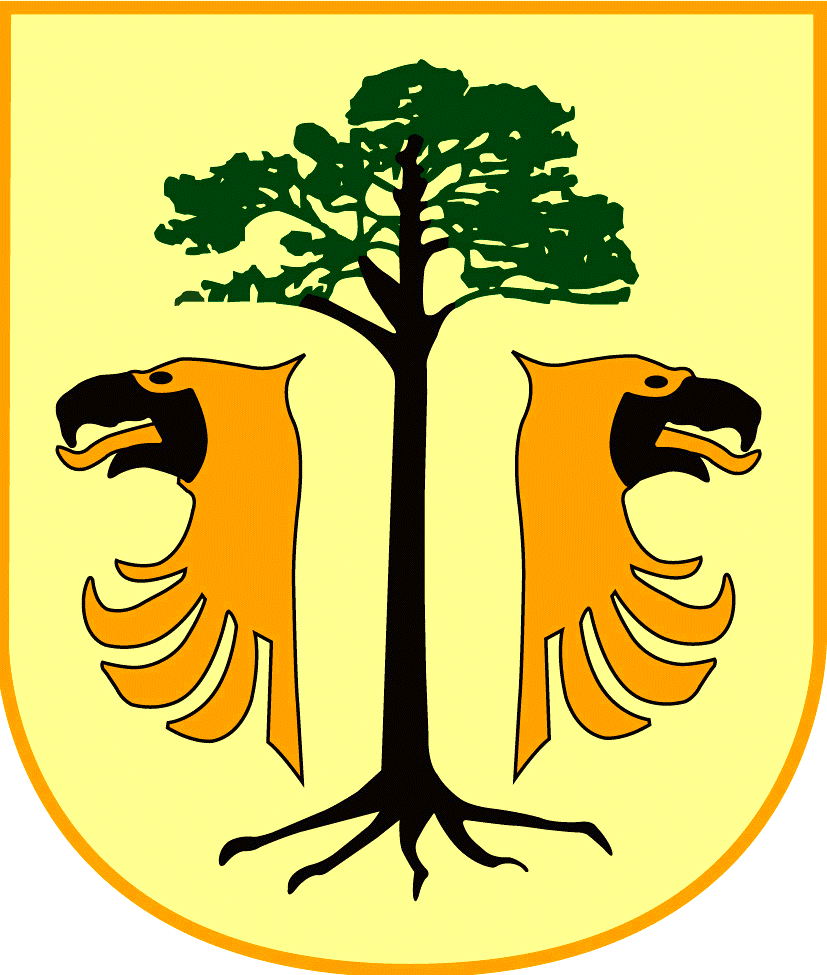 URZĄD GMINY SOŚNIEul. Wielkopolska 4763-435 Sośniee-mail: sosnie@sosnie.plSośnie, maj 2020 r.Spis treściWstępCharakterystyka GminyInformacja o realizacji polityk, programów i strategiiStrategia rozwojuStudium uwarunkowań i kierunków przestrzennego zagospodarowania gminyProgram gospodarowania mieszkaniowym zasobem gminyPlan wykorzystania zasobu nieruchomości gminnychProgram opieki nad zabytkamiWieloletni plan rozwoju i modernizacji urządzeń wodociągowych i kanalizacyjnychPlan gospodarki niskoemisyjnejProgram ochrony środowiskaStrategia integracji i rozwiązywania problemów społecznychGminny program wspierania rodzinyProgram profilaktyki i rozwiązywania problemów alkoholowychProgram przeciwdziałania narkomaniiRoczny program współpracy z organizacjami pozarządowymiRealizacja uchwał rady gminyZałącznik – Ocena zasobów pomocy społecznejWstępCelem przygotowania Raportu było uzyskanie pełnego wglądu w sytuację gospodarczą i społeczną Gminy Sośnie. W tym celu zostały zgromadzone szczegółowe informacje o wszystkich działach funkcjonowania gminy według danych dostępnych na dzień opracowania Raportu.Raport przedstawia i analizuje pewne możliwości rozwojowe i jest podstawą do obiektywnej, opartej na faktach, oceny możliwości dalszego rozwoju Gminy Sośnie. Jest on opisem stanu, do którego będzie się można odwoływać w trakcie realizacji strategii, śledząc postępy wdrażania zaplanowanych działań.Raport zawiera informację o realizacji w 2019 roku polityk, programów i strategii oraz uchwał rady gminy przez pryzmat następujących obszarów tematycznych:- ład przestrzenny,- zasoby materialne gminy,- środowisko,- polityka społeczna.      Przygotowany Raport w postaci zgromadzonych danych pozwala na ukazanie zarówno możliwości gminy, jak i pewnych problemów, które można w przyszłości poprawić.Informacje zebrane i przeanalizowane w niniejszym dokumencie pochodzą z wielu źródeł i są wynikiem prac szerokiego grona osób, reprezentujących m.in.:- Urząd Gminy Sośnie,- Gminna Komisja Rozwiązywania Problemów Alkoholowych w Sośniach,- Gminny Ośrodek Pomocy Społecznej w Sośniach,- Centrum Usług Wspólnych w Sośniach.       Dla opracowania Raportu szczególnie cenne okazały się informacje opracowane przez pracowników Urzędu Gminy Sośnie i jednostek podległych oraz szereg dokumentów, będących w posiadaniu urzędu.Z analizy niżej przedstawionego raportu wynika, że Gmina Sośnie dzięki odpowiedzialnej polityce finansowej i odpowiednim nakładom inwestycyjnym podnosi komfort życia swoich mieszkańców. Co roku odpowiednio aktywnie inwestuje w rozwój zarówno społeczny, jak również gospodarczy.Charakterystyka Gminy     Gmina Sośnie położona jest w Regionie Pradoliny Barycko-Głogowskiej, w subregionie Kotliny Odolanowskiej, między pasmem Wału Trzebnickiego na południu, a Wysoczyzną Kaliską w części północnej, w południowo-zachodniej części województwa wielkopolskiego, w powiecie ostrowskim.     Graniczy z gminami: od północy z gminą Odolanów, od wschodu z Przygodzicami i Ostrzeszowem, od południa z gminą Kobyla Góra i gminą Międzybórz (woj. dolnośląskie), od zachodu z gminami województwa dolnośląskiego: Twardogórą, Krośnicami i Miliczem.     Obszar gminy wynosi 18 723 70 ha, z czego użytki rolne stanowią –7.296 ha, lasy – 9.684 ha, stawy oraz rzeki – 518 ha.     Teren Gminy Sośnie to zdecydowana przewaga lasów, które zajmują prawie 55% powierzchni gminy, należą do dzielnicy przyrodniczo – leśnej Wzgórz Dolnośląskich. Ich przeważająca większość na terenie gminy stanowi o jej walorach rekreacyjnych. W celu zachowania wartości przyrodniczych, krajobrazowych i historycznych tych terenów, w 1995 r. został utworzony Park Krajobrazowy „Dolina Baryczy”.Na obszarze gminy znajduje się obszar Natura 2000:1) Obszar specjalnej ochrony ptaków Dolina Baryczy PLB020001,2) Obszar mający znaczenie dla Wspólnoty Ostoja nad Baryczą PLH020041.Obszar Gminy Sośnie tworzy 17 sołectw:Bogdaj, Chojnik, Cieszyn, Dobrzec, Granowiec, Janisławice, Kałkowskie, Kąty Śląskie, Kocina, Konradów, Kuźnica Kącka, Mariak, Młynik, Możdżanów, Pawłów, Sośnie, Szklarka Śląska.Informacja o realizacji polityk, programów i strategiiA. Strategia rozwoju - uchwała nr XXI/107/2015 Rady Gminy Sośnie z dnia 21 grudnia 2015 r.                      w sprawie przyjęcia Strategii Rozwoju Gminy Sośnie na lata 2015-2022Cel Strategiczny I Stabilny rozwój strategicznych branż gospodarczych Gminy SośnieCel Strategiczny II Tworzenie wysokiej jakości przestrzeni i infrastrukturyCel Strategiczny III Stały wzrost jakości kapitału ludzkiego i społecznegoOpracował: Anna Wojciechowska-Girus – inspektor ds. zamówień publicznych UG SośnieŁad przestrzennyB. Studium uwarunkowań i kierunków przestrzennego zagospodarowania gminy                                           Miejscowe plany zagospodarowania przestrzennegoTeren Gminy Sośnie nie jest objęty obowiązującym miejscowym planem zagospodarowania przestrzennego. Wcześniej obowiązujący Plan Ogólny Zagospodarowania Przestrzennego Gminy Sośnie zatwierdzony uchwałą Rady Gminy Sośnie nr III/19/94 z dnia 15 listopada 1994 r. ogłoszony w Dz. Urz. Woj. Kal. Nr 21, poz. 161                 z 1994 r. na mocy ustawy z dniem 31 grudnia 2003 r. utracił swoją ważność. Nie mniej jednak  w latach ubiegłych zostały uchwalone mpzp w zakresie określonym w stosownych uchwałach Rady Gminy Sośnie:1) Uchwała nr XXI/93/08 z dnia 18 kwietnia 2008 r. w sprawie uchwalenia miejscowego planu zagospodarowania przestrzennego gminy Sośnie obejmującego przebieg rurociągu paliwowego,2) Uchwała nr XXXIII/207/2013 z dnia 28 czerwca 2013 r. w sprawie miejscowego planu zagospodarowania przestrzennego pod wykonanie remontu otworów wiertniczych w miejscowościach Bogdaj, Młynik, Szklarka Śląska na terenie gminy Sośnie,3) Uchwała nr XXXIII/210/2013 z dnia 28 czerwca 2013 r. w sprawie miejscowego planu zagospodarowania przestrzennego dla farmy wiatrowej w obrębie Granowiec w gminie Sośnie,4) Uchwała nr LIII/295/2018 z dnia 20 kwietnia 2018 r. w sprawie przystąpienia do sporządzenia miejscowego planu zagospodarowania przestrzennego Gminy Sośnie, dla części nieruchomości znajdujących się w granicach obrębów Bogdaj oraz Młynik,5) Uchwała nr XI/94/2019 z dnia 21 listopada 2019 r. w sprawie uchwalenia miejscowego planu zagospodarowania przestrzennego pod wykonanie robót górniczych dla istniejących odwiertów gazu ziemnego Bogdaj-Uciechów – 32, 44, 48, 60, 61, 62, 68, 80, 101H,Oraz Uchwała nr XXVII/140/2016 z dnia 20 maja 2016 r. w sprawie wyrażenia zgody na postawienie elementu małej architektury w formie obelisku na terenie działki stanowiącej własność Gminy Sośnie.Obowiązującym aktem planistycznym dla terenów nieobjętych mpzp jest Studium Uwarunkowań i Kierunków Zagospodarowania Przestrzennego Gminy - zatwierdzone uchwałą Rady Gminy Sośnie nr XIX/137/2000 z dnia 22 listopada 2000 r. i zmienione: uchwałą nr VI/32/07 z dnia 30 marca 2007 r., uchwałą nr XVI/72/07                        z dnia 14 grudnia 2007 r., uchwałą nr XXXI/191/2013 z dnia 20 maja 2013 r. oraz uchwałą                                               nr XXXIII/208/2013 z dnia 28 czerwca 2013 r. Studium jako akt planistyczny określa kierunki zagospodarowania przestrzennego – strefy polityki przestrzennej gminy.Należy zauważyć, że według obowiązujących przepisów ustalenie przeznaczenia terenu, rozmieszczenie inwestycji celu publicznego oraz sposobu zagospodarowania i warunków zabudowy terenu następuje w miejscowym planie zagospodarowania przestrzennego. W przypadku braku mpzp określenie sposobu zagospodarowania terenu następuje w drodze decyzji o warunkach zabudowy i zagospodarowania terenu oraz ustaleniu lokalizacji inwestycji celu publicznego (średnio wydawanych jest łącznie około 90 decyzji w ciągu roku).                                                                                                                                                                          Opracował: Helena Dolata – inspektor ds. planowania przestrzennego i budownictwa UG SośnieZasoby materialne gminyC. Program gospodarowania mieszkaniowym zasobem gminy - uchwała nr V/47/2019 Rady Gminy Sośnie z dnia 16 maja 2019 r. w sprawie uchwalenia Wieloletniego programu gospodarowania mieszkaniowym zasobem Gminy Sośnie na lata 2019-20231. Wielkość zasobu mieszkaniowego Gminy Sośnie wg stanu na 31.12.2018 r. określają poniższe tabele:1) lokale służbowe:                                                                                                                                                                                                        2) lokale komunalne w budynkach stanowiących własność Gminy Sośnie:                                                                                                                                                                                                       3) lokale komunalne w budynkach wspólnot mieszkaniowych z udziałem Gminy Sośnie:                                                                                                                                                                                                        4) lokale socjalne w budynkach stanowiących własność Gminy Sośnie:                                                                                                                                                                                                        5) lokale socjalne w budynkach wspólnot mieszkaniowych z udziałem Gminy Sośnie:                                                                                                                                                                                                                           6) lokale komunalne inne:2. Zasoby mieszkaniowe Gminy Sośnie ze względu na wiek budynków wymagają remontów bieżących                             i kapitalnych. Dotyczy to napraw dachów, wymiany instalacji wodno-kanalizacyjnej, piecy oraz stolarki okiennej i drzwiowej. Z uwagi na ograniczone środki finansowe nie wykonuje się wszystkich modernizacji                   i remontów, a za priorytetowe uznaje się remonty wynikające z konieczności zapewnienia ochrony zdrowia                    i życia ludzi w pomieszczeniach budynku oraz utrzymania stanu technicznego budynku na poziomie zapewniającym bezpieczeństwo ludzi i mienia.W roku 2019 w mieszkaniowym zasobie wykonano następujące remonty:1) wykonanie sufitów podwieszanych z dociepleniem – Sośnie, ul. J. Korczaka 7,2) wykonanie podejść i instalacji wodno-kanalizacyjnej - Sośnie, ul. J. Korczaka 7,3) położenie kafelek w łazience - Sośnie, ul. J. Korczaka 7,4) dostawa i montaż muszli, umywalki i kabiny prysznicowej - Sośnie, ul. J. Korczaka 7,5) rozebranie pomieszczenia skrytki - Sośnie, ul. J. Korczaka 7,6) malowanie ścian w całym lokalu - Sośnie, ul. J. Korczaka 7,7) zmniejszenie otworu drzwi wejściowych, dostawa i montaż drzwi - Sośnie, ul. J. Korczaka 7.3. W roku 2019 nie sprzedano mieszkań ani nie dokonano zamiany.4. Zasady polityki czynszowej:1) Stawki czynszu za 1 m2 powierzchni użytkowej ustala Wójt Gminy Sośnie w drodze zarządzenia. Obecnie obowiązujące to: zarządzenie nr 63/2011 Wójta Gminy Sośnie z dnia 23 września 2011 r. w sprawie ustalenia stawki czynszu za wynajem budynków i lokali mieszkalnych, lokali mieszkalnych socjalnych oraz ustalenia opłaty za centralne ogrzewanie lokali w budynkach stanowiących własność Gminy Sośnie zajmowane na cele mieszkalne i użytkowe zmienione zarządzeniem nr 12/2013 z dnia 28 marca 2013 r.2)  Polityka czynszowa jest wyważona, aby opłaty z czynszów zapewniały pokrycie kosztów bieżącego utrzymania i remontów zasobów mieszkaniowych, a jednocześnie były realne i możliwe do zapłaty przez lokatorów.3) Należności z tytułu niezapłaconych czynszów za najem lokali mieszkalnych na koniec 2019 r. dotyczą                       5 najemców i wynoszą: 3.020,20 zł.Opracował: Anna Ratajczyk – inspektor ds. gospodarki komunalnej UG SośnieD. Plan wykorzystania zasobu nieruchomości gminnych Plan wykorzystania gminnego zasobu nieruchomości Gminy Sośnie określa główne kierunki działań związane z gospodarowaniem mieniem gminnym na lata 2017 – 2020. W stosunku do każdej nieruchomości rozstrzygnięcia o sposobie jej zagospodarowania zapadają indywidualnie. Gminny zasób nieruchomości wykorzystywany jest zgodnie z wiążącymi organ wykonawczy gminy ustaleniami, które wynikają z uchwał budżetowych podejmowanych na poszczególne lata, w formach prawnych przewidzianych w ustawie – kodeks cywilny, ustawie o gospodarce nieruchomościami oraz innych regulacji prawnych.1. GRUNTY STANOWIĄCE WŁASNOŚĆ GMINY SOŚNIE wg stanu na 31.12.2019 r.Wartość ewidencyjna gruntów stanowiących własność Gminy Sośnie wg stanu na dzień 31.12.2019 r. wynosi 1.652.891,96 zł.2. NIERUCHOMOŚCI ZBYTE PRZEZ GMINĘ SOŚNIE W 2019 r.:a) w drodze sprzedaży:b) w drodze zamiany:3. PRZEKSZTAŁCENIE PRAWA UŻYTKOWANIA WIECZYSTEGO NIERUCHOMOŚCI W PRAWO WŁASNOŚCIW okresie od  01.01.2019 r.  do 31.12.2019 r. nie dokonano przekształceń prawa użytkowania wieczystego                   w prawo własności.                                                                                                                                                                                                  4. NIERUCHOMOŚCI NABYTE PRZEZ GMINĘ SOŚNIE W 2019 r.a) w drodze zakupu:b) w drodze zamiany:                                                                                                                                                                                                             5. NIERUCHOMOŚCI NABYTE W TRYBIE KOMUNALIZACJI W 2019 r.6. Nieruchomości wchodzące w skład gminnego zasobu nieruchomości mogą być wykorzystane na cele rozwojowe gminy i zorganizowanej działalności inwestycyjnej.Udostępnienie nieruchomości zasobu następuje między innymi poprzez sprzedaż lub zamianę nieruchomości, oddanie w użytkowanie, użyczenie, najem, dzierżawę.Sprzedaż nieruchomości gruntowych odbywa się w trybie przetargu oraz w trybie bezprzetargowym                              (w ramach realizacji składanych wniosków w sprawie ich nabycia w przypadku spełnienia warunków przewidzianych prawem).Wyłączeniu ze sprzedaży podlegają nieruchomości gminne niezbędne do realizacji zadań własnych gminy.                      W szczególności są to grunty i obiekty użyteczności publicznej oraz nieruchomości niezbędne do realizacji inwestycji gminnych.Program gospodarowania nieruchomościami gminnymi zasobu zakłada kontynuację dotychczasowych umów dzierżawy i najmu gruntów pod działalność gospodarczą, a także dzierżaw typowo rolnych.Gmina Sośnie gospodaruje zasobem nieruchomości zgodnie z zasadami racjonalnej gospodarki na podstawie obowiązujących przepisów prawa w pierwszej kolejności uwzględniając potrzeby społeczności lokalnej                            i realizację zadań publicznych.Opracował: Anna Ratajczyk – inspektor ds. gospodarki komunalnej UG SośnieE. Program opieki nad zabytkamiTrwają obecnie prace nad opracowaniem gminnego programu opieki nad zabytkami. Celem opracowania ww. programu jest ochrona i konserwacja zabytków, jako istotny element polityki kulturalnej gminy oraz stworzenie całościowej i wieloletniej strategii ochrony zabytków znajdujących się na terenie Gminy Sośnie.Gminny program opieki nad zabytkami przedstawiać będzie zarówno uwarunkowania zewnętrzne ochrony zasobów dziedzictwa kulturowego, na które składać będą się założenia wynikające z krajowego programu ochrony zabytków i opieki nad zabytkami, strategii rozwoju województwa wielkopolskiego i relacje programu ochrony zabytków Gminy Sośnie z planem zagospodarowania przestrzennego województwa wielkopolskiego, jak również uwarunkowania wewnętrzne, na które składać będą się relacje gminnego programu opieki nad zabytkami z dokumentami wykonanymi na poziomie gminy, charakterystyka zasobów oraz analiza stanu dziedzictwa i krajobrazu kulturowego gminy, zabytki nieruchome, zabytki ruchome i zabytki archeologiczne. W programie znajdą się obiekty o największym znaczeniu dla Gminy Sośnie, obiekty zabytkowe wpisane do rejestru zabytków, założenia programowe, czyli kierunki i zadania, jakie gmina musi wykonać, aby zrealizować gminny program opieki nad zabytkami.                Opracował: Helena Dolata – inspektor ds. planowania przestrzennego i budownictwa UG Sośnie                                                                   Infrastruktura komunalnaF. Wieloletni plan rozwoju i modernizacji urządzeń wodociągowych i kanalizacyjnych - brakŚrodowiskoG. Plan gospodarki niskoemisyjnej - uchwała nr XXIII/122/2016 Rady Gminy Sośnie z dnia 29 lutego               2016 r. w sprawie przyjęcia do realizacji „Planu gospodarki niskoemisyjnej dla Gminy Sośnie”Opracował: Anna Wojciechowska-Girus – inspektor ds. zamówień publicznych UG SośnieH. Program ochrony środowiska – brak Polityka społecznaI. Strategia integracji i rozwiązywania problemów społecznych - uchwała nr XXI/108/2015 Rady Gminy Sośnie z dnia 21 grudnia 2015 r. w sprawie przyjęcia Gminnej Strategii Rozwiązywania Problemów Społecznych na lata 2016-2022Ocena zasobów pomocy społecznej za 2019 r. stanowi załącznik do raportu.                                                                                                                   Opracował: Renata Wiertelak – kierownik Gminnego Ośrodka Pomocy Społecznej w SośniachJ. Gminny program wspierania rodziny – uchwała nr IV/29/2019 Rady Gminy Sośnie z dnia 7 marca 2019 r. w sprawie Gminnego Programu Wspierania Rodziny w Sośniach na lata 2019-2021I. ZADANIA GMINY WYNIKAJĄCE Z USTAWY O WSPIERANIU RODZINY I SYSTEMIE PIECZY ZASTĘPCZEJZgodnie z art. 176 ustawy o wspieraniu rodziny i systemie pieczy zastępczej do zadań własnych gminy należy:1) opracowanie i realizacja 3-letnich gminnych programów wspierania rodziny,2) tworzenie możliwości podnoszenia kwalifikacji przez asystentów rodziny,3) tworzenie oraz rozwój systemu opieki nad dzieckiem, w tym placówek wsparcia dziennego, oraz praca                                 z rodziną przeżywająca trudności w wypełnianiu funkcji opiekuńczo-wychowawczych przez:a) zapewnienie rodzinie przeżywającej trudności wsparcia i pomocy asystenta rodziny oraz dostępu                                          do specjalistycznego poradnictwa,b) organizowanie szkoleń i tworzenie warunków do działania rodzin wspierających,c) prowadzenie placówek wsparcia dziennego oraz zapewnienie w nich miejsc dla dzieci,4) finansowanie:      - podnoszenia kwalifikacji przez asystentów rodziny,      - kosztów związanych z udzielaniem pomocy, o której mowa w art. 29 ustawy (pomoc rodziny wspierającej),5) współfinansowanie pobytu dziecka w rodzinie zastępczej, rodzinnym domu dziecka, placówce opiekuńczo-wychowawczej, regionalnej placówce opiekuńczo-terapeutycznej lub interwencyjnym ośrodku preadopcyjnym,6) sporządzanie sprawozdań rzeczowo-finansowych z zakresu wspierania rodziny oraz przekazywanie ich wojewodzie wielkopolskiemu, w wersji elektronicznej, z zastosowaniem systemu teleinformatycznego, o którym mowa w art. 187 ustawy,7) prowadzenie monitoringu sytuacji dziecka z rodziny zagrożonej kryzysem lub przeżywającej trudności                                  w wypełnianiu funkcji opiekuńczo-wychowawczej, zamieszkałego na terenie gminy.Zgodnie z art.177 ustawy o wspieraniu rodziny i systemie pieczy zastępczej do zadań zleconych gminy należy:1) wykonywanie zadań wynikających z rządowych programów z zakresu wspierania rodziny oraz rządowego programu, o którym mowa w art. 187a rządowy program wsparcia rodzin z dziećmi,2) realizacja zadań zleconych z zakresu administracji rządowej zgodnie z wytycznymi przekazanymi przez wojewodę.II. WSPIERANIE RODZINYZgodnie z art. 8 ustawy o wspieraniu rodziny i systemie pieczy zastępczej:1. Rodzinie przeżywającej trudności w wypełnianiu funkcji opiekuńczo-wychowawczych wójtzapewnia wsparcie, które polega w szczególności na:1) analizie sytuacji rodziny i środowiska rodzinnego oraz przyczyn kryzysu w rodzinie,2) wzmocnieniu roli i funkcji rodziny,3) rozwijaniu umiejętności opiekuńczo-wychowawczych rodziny,4) podniesieniu świadomości w zakresie planowania oraz funkcjonowania rodziny,5) pomocy w integracji rodziny,6) przeciwdziałaniu marginalizacji i degradacji społecznej rodziny,7) dążeniu do reintegracji rodziny.2. Wspieranie rodziny jest prowadzone w formie:1) pracy z rodziną,2) pomocy w opiece i wychowaniu dziecka.3. Wspieranie rodziny jest prowadzone za jej zgodą i aktywnym udziałem, z uwzględnieniemzasobów własnych oraz źródeł wsparcia zewnętrznego.Zgodnie z art. 14 ustawy o wspieraniu rodziny i systemie pieczy zastępczej asystent rodziny prowadzi pracę z rodziną w miejscu jej zamieszkania lub w miejscu wskazanym przez rodzinę.1. Rodzina stanowi integralną część społeczeństwa, stanowi jego najmniejszą, a zarazem podstawową komórkę. Jest najważniejszą grupą społeczną. Rodzina jest pierwszym i podstawowym środowiskiem wychowawczym dziecka. To ono tutaj nabywa wiedzy o otaczającym je świecie, panujących między ludźmi stosunkach. Uczy się wyrażać swoje uczucia (lęk, obawa, zadowolenie, gniew) oraz wartościowania co jest dobre, a co złe. Wychowują się w niej kolejne pokolenia, które w późniejszym okresie swojego życia kreują społeczeństwo. Rodzina kształtuje osobowość młodego pokolenia, postawę społeczną i wyznacza koleje jego losu. Dlatego tak ważne jest zachowanie prawidłowych ról społecznych. Tylko „zdrowa” rodzina jest warunkiem wykreowania młodego pokolenia, które będzie miało poczucie własnej wartości, aspiracji, empatii jak również będzie bazą do budowania kolejnej prawidłowo funkcjonującej najmniejszej komórki społecznej.Rozpad rodziny, niewydolność wychowawcza, zanikanie poczucia bezpieczeństwa, narastanie konfliktów powodują wzrost zjawisk negatywnych, które wymagają ingerencji z zewnątrz angażując siły i środki społeczne. Długoletnie przebywanie rodziny w sytuacji kryzysowej może spowodować całkowite zerwanie więzi rodzinnych i umieszczenie dzieci w pieczy zastępczej. 
2. Mając na względzie fakt, że rodzina biologiczna jest najbardziej sprzyjającą w prawidłowym rozwoju dziecka należy zadbać o to, aby ono jak najdłużej w niej pozostało. Dlatego należy wspierać rodzinę, aby prawidłowo wykonywała swoje funkcje. Należy podjąć pracę z rodziną w jej najbliższym otoczeniu i w różnorodnych formach środowiskowych bez potrzeby odrywania dziecka od rodziny. Wszelkie działania powinny być prowadzone za zgodą rodziny i jej aktywnym zaangażowaniem, uwzględniając zasadę pomocniczości. Chodzi tutaj o obustronny wysiłek  zarówno członków rodziny, jak i pracowników instytucji pomocy społecznej (pracownik socjalny, asystent rodziny) zmierzający do przywrócenia naturalnych więzów i normalizacji życia rodzinnego. W swoich działaniach pracownicy socjalni, asystenci rodziny mają za zadanie wspieranie i wspomaganie, a nie zastępowanie rodziców w wypełnianiu ich funkcji opiekuńczo-wychowawczych. 3. Celem głównym programu jest  wsparcie rodzin przeżywających trudności w wypełnianiu funkcji opiekuńczo – wychowawczych. Natomiast cele szczegółowe to:  wsparcie materialne ubogich rodzin z dziećmi zagrożonych bezradnością,  wspieranie rodzin zagrożonych patologią, rodzin dysfunkcyjnych w rozwiązywaniu  ich problemów życiowych oraz wzmocnienie i wyzwalanie zasobów tkwiących  w rodzinach, wyrównanie szans edukacyjnych dzieci i  młodzieży. Zgodnie z wymogami ustawy z dnia 9 czerwca 2011 r. o wspieraniu rodziny i systemie pieczy zastępczej, gmina realizuje obowiązek zatrudniania asystenta rodziny.                           Asystent rodziny jest profesją w systemie wspierania rodziny, której  cechami charakterystycznymi są kompleksowe działania podejmowane wobec rodziny i polegające przede wszystkim na towarzyszeniu rodzinie, z zachowaniem profesjonalnych relacji, w pokonywaniu trudności, poprawie funkcjonowania                           i zmianie niekorzystnych dla rodziny sytuacji kryzysowych.W 2019 r. w Ośrodku Pomocy Społecznej w Sośniach zatrudniony był 1 asystent rodziny w okresie od 01.01.2019 r. do 31.12.2019 r. Ogólny koszt zatrudnienia asystenta rodziny wyniósł 35.934,99 zł. Wynagrodzenie to było częściowo sfinansowane z dotacji z budżetu państwa  w ramach „Programu asystent rodziny i koordynator rodzinnej pieczy zastępczej na rok 2019”. Dotacja celowa wyniosła 18.219,04 zł,  a kwota 17.715,95 zł stanowiła wkład własny.W przypadku, gdy ośrodek pomocy społecznej poweźmie informację o rodzinie przeżywającej trudności w wypełnianiu funkcji opiekuńczo-wychowawczych, pracownik socjalny przeprowadza w tej rodzinie wywiad środowiskowy, na zasadach określonych w ustawie o pomocy społecznej. Po przeprowadzeniu wywiadu środowiskowego i dokonaniu analizy sytuacji rodzinnej, pracownik socjalny, jeżeli uzna za zasadne, występuje do kierownika ośrodka z wnioskiem o przydzielenie rodzinie asystenta rodziny. Po otrzymaniu wniosku, kierownik ośrodka pomocy społecznej przydziela rodzinie asystenta rodziny. Praca z rodziną prowadzona jest również  w przypadku czasowego umieszczenia dziecka w pieczy zastępczej. Wówczas prowadzone są działania w kierunku powrotu dziecka z pieczy zastępczej do rodziny biologicznej.Zakres obowiązków asystenta rodziny został wyszczególniony w art. 15 ust. 1 ustawy o wspieraniu rodziny i systemie pieczy zastępczej.Rolą asystenta jest pomoc rodzinie w poprawie jej sytuacji życiowej, nauka prawidłowego prowadzenia gospodarstwa domowego, a także pomoc w rozwiązywaniu problemów socjalnych, psychologicznych                            i wychowawczych. Ponadto asystent wspiera aktywność społeczną i zawodową rodziny, motywuje jej członków do podnoszenia kwalifikacji zawodowych. Do zadań asystenta należy także: motywowanie do udziału w zajęciach grupowych dla rodziców kształtujących prawidłowe wzorce rodzicielskie i umiejętności psychospołeczne, interwencje w sytuacjach zagrożenia bezpieczeństwa dzieci i rodzin, prowadzenie indywidualnych konsultacji wychowawczych dla rodziców i dzieci. Praca asystenta rodziny przybiera formę socjalno-wychowawczą. Asystent uczy rodziców, jak prawidłowo wychowywać i sprawować opiekę nad dziećmi, między innymi przekazuje informacje na temat prawidłowych postaw rodzicielskich, sposobów komunikowania się, metod wychowawczych, uświadamia rodziców, jaką pełnią rolę wobec dzieci, pokazuje korzyści z tworzenia pozytywnych wzorców. Dostarcza  informacji dotyczących sposobów i miejsc spędzania wolnego czasu z dziećmi. Modeluje zachowanie rodziców względem dzieci. W czasie kontaktów z rodziną pokazuje, jak spokojnie rozmawiać z dziećmi, jak wydawać polecenia i je egzekwować, jak pomagać dzieciom w odrabianiu lekcji. Prowadzi treningi umiejętności wychowawczych oraz organizacji dnia codziennego, w tym podziału obowiązków między członków rodziny. Zachęca do okazywania dzieciom miłości. Motywuje rodziców do dbałości o edukację i rozwój dziecka, do kontrolowania osiągnięć szkolnych dzieci, pokazywania korzyści z uczęszczania dziecka do szkoły czy przedszkola.W ramach obowiązków asystent uczył dorosłych członków rodziny dysponowania finansami, prowadził aktywizację zawodową podopiecznych (rozpoznawał oferty pracy, pomagał w przygotowaniu dokumentów aplikacyjnych). W wielu sytuacjach porządkował sprawy związane z zaległościami w zakresie bieżących opłat, zaciąganych zobowiązań. W przydzielonych do pracy przypadkach dużego zaangażowania wymagała praca                    z dziećmi.  Kształtowanie u dzieci prawidłowych postaw, zachowań, wzorów postępowań zgodnie                               z obowiązującymi normami społecznymi. Wpajanie dzieciom systematyczności w nauce i w odrabianiu lekcji, co wpływa na oceny i postępy edukacyjne podopiecznych. Asystent rodziny motywował rodziny do zadbania               o zdrowie. Poszukiwał specjalistów, umawiał na wizyty lekarskie (m.in. neurolog dziecięcy, psycholog).  Kontaktował się z PCPR w Ostrowie Wlkp. i koordynatorem rodziny zastępczej. Asystent rodziny brał udział  w posiedzeniu zespołu ds. oceny sytuacji dziecka umieszczonego w rodzinie zastępczej. W ramach kontaktu                z pedagogami szkolnymi i wychowawcami asystent diagnozował problemy dzieci w nauce. Asystent rodziny pracował również nad motywacją członków rodzin do podjęcia leczenia odwykowego.  Tutaj ściśle współpracował z GKRPA oraz psychoterapeutą uzależnień. Podstawą działania asystenta rodziny jest plan pracy z rodziną, opracowywany i realizowany we współpracy               z członkami rodziny i w konsultacji z pracownikiem socjalnym. Opracowany przez asystenta plan pracy                 z rodziną określa zakres działań, mających na celu przezwyciężenie trudnych  sytuacji życiowych, zawiera terminy realizacji zaplanowanych działań oraz przewidywane efekty. Ponadto asystent rodziny prowadzi karty pracy asystenta rodziny dokumentujące każde spotkanie asystenta z rodziną i opis działań przeprowadzonych                                  z rodziną.4. Rodziny objęte pracą asystenta rodzinyW 2019 r. asystent rodziny pracował łącznie z 11 rodzinami, w tym z 6 rodzinami mającymi na wychowaniu dzieci, oraz 5 rodzinami, którym na mocy postanowienia Sądu Rodzinnego odebrano lub ograniczono władzę rodzicielską i umieszczono dzieci w pieczy zastępczej. Łącznie wsparciem objętych było 31 osób, w tym 12 dzieci. W rodzinach objętych asystenturą występuje złożoność problemów życiowych. Poniższa tabela obrazuje te problemy:Oprócz tego asystent rodziny prowadził również grupę wparcia „Codziennie Pewna Siebie”, która działa                   na terenie Gminy Sośnie od września 2014 roku. Jest to grupa wsparcia z elementami pracy warsztatowej, a jej uczestnikami są kobiety, doświadczające cierpienia związanego z doznawana przemocą, jak również kobiety                 z rodzin alkoholowych oraz borykające się z trudnościami wychowawczymi lub też z traumatycznymi przeżyciami. W trakcie spotkań uczestniczki mają możliwość podzielenia się swoimi doświadczeniami, dostarczają sobie wsparcia i praktycznej pomocy w radzeniu sobie z codziennymi problemami.
Pracują nad wzmocnieniem poczucia własnej wartości, rozpoznaniem własnych potrzeb i pragnień oraz określeniem planów i celów na przyszłość. Uczestnictwo w grupie wsparcia jest dobrowolne. Obecnie grupa liczy 6 osób i jest otwarta na przyjęcie kolejnych osób  potrzebujących pomocy. Warsztaty odbywają się                    w budynku Gminnego Ośrodka Pomocy Społecznej w Sośniach.  Istnieje zapotrzebowanie  na tego typu działania i wsparcie kobiet z uwagi na problemy rodzin, możliwość ich przedyskutowania na forum grupy i możliwość wzajemnego wsparcia.5. Tworzenie możliwości podnoszenia kwalifikacji przez asystenta rodzinyZgodnie z art. 12 ust. 2 ustawy o wspieraniu rodziny i systemie pieczy zastępczej asystent rodziny jest obowiązany do systematycznego podnoszenia swoich kwalifikacji w zakresie pracy z dziećmi lub rodziną,                   w szczególności przez udział w szkoleniach oraz samokształcenie. Asystent rodziny uczestniczył w szkoleniu                    z zakresu technik samoobrony „Bezpieczna kobieta” organizowanym przez Komendę Powiatową Policji                            w Ostrowie Wlkp.  Ponadto ukończył kurs „Diagnoza, pomoc i interwencja – prawne i psychologiczne aspekty działań podejmowanych wobec dzieci” oraz szkolenie „Asystent rodziny – prawa i obowiązki, dokumentacja”.III. WSPÓŁFINANSOWANIE PIECZY ZASTĘPCZEJ1. Zgodnie z art. 176 pkt 5 ustawy o wspieraniu rodziny i systemie pieczy zastępczej Ośrodek realizuje zadania dotyczące współfinansowania przez gminę kosztów pobytu dziecka w pieczy zastępczej, tj. rodzinie zastępczej, rodzinnym domu dziecka, placówce opiekuńczo-wychowawczej, regionalnej placówce opiekuńczo-terapeutycznej lub interwencyjnym ośrodku preadopcyjnym.2. Zgodnie z art. 191 pkt 9 ustawy - w przypadku umieszczenia dziecka w rodzinie zastępczej albo rodzinnym domu dziecka, gmina właściwa ze względu na miejsce zamieszkania dziecka przed umieszczeniem go po raz pierwszy w pieczy zastępczej, ponosi wydatki związane z umieszczeniem.    Umieszczenie dziecka w pieczy zastępczej następuje na podstawie Postanowienia Sądu Rodzinnego.                       Na koniec 2019 roku w pieczy zastępczej przebywało 10 dzieci a w placówce opiekuńczo-wychowawczej (Domu Dziecka) 5 dzieci. Należy jednak nadmienić że w 2019 r. tylko dwoje dzieci  było nowo umieszczonych. Pozostałe dzieci pozostają w pieczy zastępczej już od kilku lat.  Łączny koszt realizacji tego zadania wyniósł 80.080,78 zł.3. Zgodnie z art. 176 ustawy o wspieraniu rodziny i systemie pieczy zastępczej do zadań gminy należy tworzenie oraz rozwój systemu opieki nad dzieckiem, w tym placówek wsparcia dziennego.Na terenie Gminy Sośnie nie ma takiej placówki.Opracował: Renata Wiertelak – kierownik Gminnego Ośrodka Pomocy Społecznej w SośniachK. Program profilaktyki i rozwiązywania problemów alkoholowych I. W myśl ustawy z dnia 26 października 1982 r. o  wychowaniu w trzeźwości i przeciwdziałaniu alkoholizmowi prowadzenie działań związanych z profilaktyką i rozwiązywaniem problemów alkoholowych oraz integracji społecznej osób uzależnionych od alkoholu należy do zadań własnych gminy. Realizacja ww. zadań prowadzona jest w postaci „Gminnego Programu Profilaktyki i Rozwiązywania Problemów Alkoholowych” uchwalanego corocznie przez radę gminy. Gminny Program Profilaktyki i Rozwiązywania Problemów Alkoholowych na 2019 rok stanowi załącznik do uchwały nr LVIII/338/2018 Rady Gminy Sośnie    z dnia 10 października 2018 r.  Określone w  programie zadania związane były między innymi z prowadzeniem działań edukacyjno-profilaktycznych, a także działań zmierzających do ograniczenia spożycia napojów alkoholowych zarówno przez dorosłych, jak i przez osoby niepełnoletnie, wspieranie trzeźwości i promocji zdrowego stylu życia. Do zadań związanych z profilaktyką należy zaliczyć także pomoc rodzinie w radzeniu sobie z alkoholizmem bliskiej osoby. Źródłem finansowania zadań wynikających z gminnego programu profilaktyki i rozwiązywania problemów alkoholowych są środki finansowe budżetu gminy, pochodzące z opłat za korzystanie z zezwoleń na sprzedaż napojów alkoholowych. W 2019 roku zgodnie z planem GKRPA dysponowała budżetem w wysokości: 75 000,00 zł. Wysokość środków została zmieniona z uwagi                             na zwiększenie dochodów z tytułu wzrostu wpływów z wydanych zezwoleń na jednorazową sprzedaż napojów alkoholowych, przeznaczonych do spożycia na miejscu sprzedaży do kwoty 85 780,00 zł (uchwała                                     nr X/86/2019 Rady Gminy Sośnie z dnia 23 października 2019 r.).II. Działalność  GKRPA w 2019 roku 1. W skład Gminnej Komisji Rozwiązywania Problemów Alkoholowych wchodziły następujące osoby: Milena Pigłowska – pełnomocnik Wójta, Katarzyna Woźniak – przewodnicząca, Hanna Schubert – członek,Agnieszka Lisik – członek, Robert Barczak – członek, Sławomir Puchała – członek,Jan Dulik – członek. 2. W ciągu roku komisja odbyła 25 posiedzeń, podczas których omawiano nw. sprawy:1) uzależnień oraz przeprowadzono rozmowy interwencyjno-motywujące z osobami dotkniętymi problemem alkoholowym,2) wniosków skierowanych do komisji o leczenie odwykowe od alkoholu,3) zaopiniowania wniosków o wydanie zezwolenia na sprzedaż i podawanie napojów alkoholowych,4) ofert programowych, które dotyczyły profilaktyki alkoholowej dla dzieci i młodzieży,5) ofert szkoleniowych,6) zaplanowania budżetu Komisji,7) zaprojektowania Gminnego Programu na rok 2020.3. Za udział w posiedzeniu członkowie otrzymują diety w wysokości 128,50 zł netto, natomiast przewodnicząca komisji 171,00 zł netto. Łącznie w 2019 roku na płace członków GKRPA wydatkowano środki w wysokości 23 100,00 zł brutto. Praca komisji obejmuje posiedzenia członków, wyjazdy związane z kontrolą punktów sprzedaży i podawania napojów alkoholowych, dowożenie osób uzależnionych i niepełnosprawnych                                na zamknięte leczenie odwykowe oraz dokumentacji do Ośrodków Leczenia Uzależnień.	4. Jeżeli chodzi o pracę członków komisji w trakcie całego roku 2019, komisja wysłała 69 wezwań, a w trakcie całego roku na dyżur zgłosiły się 31 osób. 5. W trakcie 2019 roku członkowie komisji przeprowadzili 4 kontrole punktów sprzedaży i podawania napojów alkoholowych.                                                                                                                                                                        Zakres kontroli obejmował między innymi:1) przestrzeganie zasad i warunków korzystania z zezwolenia na sprzedaż lub podawanie napojów alkoholowych zgodnie z ustawą o wychowaniu w trzeźwości i przeciwdziałaniu alkoholizmowi,                                 2) zakaz reklamy napojów alkoholowych,                                                                                                                 3) weryfikacja danych zawartych w oświadczeniu o wartości sprzedaży i podawania napojów alkoholowych                 za poprzedni rok.                                                                                                                                                                    W trakcie kontroli punktów sprzedaży alkoholu członkowie komisji rozdawali ulotki informacyjne sprzedawcom.		                                                                                                                                                                    6. W 2019 roku Gminny Program Profilaktyki Problemów Alkoholowych na obszarze Gminy Sośnie kształtował się następująco, co ilustruje poniższa tabela 1.Tabela 1. Gminny Program Profilaktyki Problemów Alkoholowych na obszarze Gminy Sośnie w 2019 roku1) W 2019 roku, podobnie jak w latach ubiegłych GKRPA w Sośniach finansowała organizację akcji krwiodawstwa, na co przekazano kwotę 2 999,34 zł. Celem organizowania akcji krwiodawstwa jest aktywne propagowanie honorowego krwiodawstwa, pozyskiwanie jak największej liczby nowych krwiodawców, stworzenie dogodnych warunków systematycznego oddawania krwi.2) Ponadto w trakcie posiedzeń omawiane były bieżące sprawy dotyczące profilaktyki oraz socjoterapii. Przygotowywane były dokumenty do Sądu w celu badania i orzeczenia przymusowego  leczenia dla 3 osób nadużywających alkohol z terenu Gminy Sośnie. W ramach współpracy z Prokuraturą i Sądem Rejonowym                 w Ostrowie Wlkp. przygotowywane były informacje z zakresu prowadzonych spraw i podejmowanych działań. Koszty z tym związane pokrywane były ze środków komisji. Koszt jednego wniosku wraz z opłatą wynosi 423,66 zł. Udzielano odpowiedzi na pisma kierowane do komisji przez Sąd i inne instytucje na temat interwencji i działań wobec osób zgłaszających się do Gminnej Komisji Rozwiązywania Problemów Alkoholowych w Sośniach.  Ponadto przedstawiciel GKRPA w Sośniach jest każdorazowo uczestnikiem toczącego się postepowania sądowego. Komisja opiniowała wnioski w sprawie wydania zezwolenia                            na sprzedaż napojów alkoholowych oraz analizowała i odpowiadała inne pisma kierowane do komisji.  3) W ramach profilaktycznej działalności informacyjno-edukacyjnej w zakresie rozwiązywania problemów alkoholowych, w szczególności wśród dzieci i młodzieży komisja przekazywała otrzymane bezpłatnie materiały edukacyjne oraz ulotki dot. przeciwdziałania narkomanii i alkoholizmowi do wszystkich szkół                      w Gminie Sośnie w celu wykorzystania na zajęciach wychowawczych z dziećmi oraz na zajęciach socjoterapeutycznych.  W 2019 roku GKRPA w Sośniach udostępniła wszystkim szkołom z terenu Gminy Sośnie 14 filmów dvd profilaktycznych i edukacyjnych o tytułach: „Dopalacze”, „Dręczyciele”, „Mobbing”, „Agresja”, „Palenie”, „Anoreksja”, „Piłem i brałem”, „Wpadka”, „Sekty”, „Dysleksja”, „Zgrana Klasa”, „Bezpieczna Miłość”, „Przepite życie”, „Dopalacze”. W prowadzeniu działalności wychowawczo-profilaktycznej wśród dzieci, komisja współpracuje z dyrektorami i pedagogami szkół z terenu całej Gminy Sośnie. W trakcie roku szkolnego na wniosek poszczególnych dyrektorów, komisja dofinansowała realizację szkolnych programów profilaktycznych. 								4) GKRPA w Sośniach zorganizowała warsztaty i zajęcia profilaktyczne dla uczniów szkół z terenu Gminy Sośnie dot. uzależnień od substancji psychoaktywnych, Internetu i przeciwdziałania agresji wśród uczniów               oraz prelekcję dla rodziców „Jakie zachowania dziecka powinny wzbudzić niepokój rodzica – rzecz                                  o uzależnieniach. Łączny koszt zadania 7 980,00 zł. 		5) Za kwotę 18 611,02 zł zostało zakupione (wraz z montażem) nagłośnienie, monitoring oraz oświetlenie               do sali terapeutycznej „Biały Daniel” w Sośniach, gdzie odbywają się spotkania i mitingi grupy wsparcia AA „Moja Wola”.	6) Warto podkreślić, że znaczna część środków finansowych pozostających w dyspozycji Komisji przeznaczana jest dla dzieci i ich rodzin poprzez zatrudnienie w siedzibie GOPS w Sośniach psychologa oraz terapeuty uzależnień. W miarę zgłaszanych potrzeb związanych z udzieleniem wsparcia rodzinom, w których występuje problem alkoholowy, przemoc fizyczna i psychologiczna komisja finansuje zatrudnienie specjalistów.                                                                                                                                                                                  W 2019 roku z pomocy psychologa skorzystało 24 osoby/młodzieży (ogółem 69 porad), a terapeuty - 42 osoby/młodzieży (ogółem 70 porad).  Z porad korzystały osoby dorosłe, młodzież oraz dzieci w wieku szkolnym. Warto podkreślić, iż liczba osób zgłaszających problemy systematycznie rośnie, stąd też istnieje konieczność kontynuowania tego rodzaju wsparcia.                                                                                                            W ramach działalności psychologa i terapeuty uzależnień:                                                                                                     a) prowadzone były rozmowy w zakresie motywacji i udzielania informacji o możliwościach podjęcia leczenia,                                                                                  b) realizowana jest współpraca z placówkami lecznictwa odwykowego,                                                               c) diagnozowane są problemy rodziny, w której występują uzależnienia i przemoc,                                                d) udzielane jest wsparcie osobom po zakończonym leczeniu odwykowym,                                                                                 e) rozpoznawane są zjawiska przemocy w rodzinie, w tym zakresie udzielane jest stosowne wsparcie                            i informacje o możliwościach uzyskania pomocy,                                                                                                    f) kierowane są sprawy do Sądu w celu orzeczenia uzależnienia od alkoholu oraz skierowania na przymusowe leczenie.				7) Należy podkreślić, że GKRPA współpracuje ze wszystkimi szkołami z naszego terenu. Dobrze także układa się współpraca z policją, Gminnym Ośrodkiem Pomocy Społecznej, z grupą wsparcia AA – Moja Wola, kuratorami sądowymi Sądu Rodzinnego w Ostrowie Wlkp. Członkowie GKRPA w Sośniach w ramach integracji współpracują systematycznie z grupą AA „Moja Wola”, pomagają w organizacji spotkań integracyjnych członków i ich rodzin z problemem alkoholowym oraz osób współuzależnionych. Uczestniczą też w organizacji spotkań przedświątecznych: Wielkanoc i Boże Narodzenie dla rodzin z problemem wszystkich możliwych uzależnień. Przewodnicząca komisji zapraszana była na posiedzenia  komisji Rady Gminy Sośnie, gdzie przedstawiała aktualne informacje dotyczące pracy komisji (plan, przesunięcie środków, uchwał itp.).  									8) W 2019 roku GKRPA w Sośniach była również zaangażowana w pokrywanie kosztów związanych                                     z zatrudnieniem 1 osoby w Centrum Integracji Społecznej (CIS) w Odolanowie,  będącej jednostką organizacyjną utworzoną przez organizację pozarządową, jaką jest Stowarzyszenie Trzeźwości w Odolanowie.  CIS realizuje reintegrację zawodową i społeczną poprzez prowadzenie dla osób zagrożonych wykluczeniem społecznym programów edukacyjnych, obejmujących, m.in. nabywanie umiejętności zawodowych, przekwalifikowanie lub podwyższanie kwalifikacji zawodowych oraz nabywanie innych umiejętności niezbędnych do codziennego życia. Łącznie przekazano kwotę 6 000,00 zł.	9) GKRPA w Sośniach w 2019 roku pokryła koszty związane ze szczepieniem  dziewczynek przeciw wirusowi HPV - ludzkiego wirusa brodawczaka. Łączny koszt zadania wyniósł 4 537,97 zł., zaś szczepieniem objęto                            7 dziewczynek z Gminy Sośnie.			10) Ze środków GKPRA w Sośniach corocznie przekazywania jest składka na działalność Polskiego Czerwonego Krzyża w wysokości 125,00 zł.						7. Zagrożenie uzależnieniami na terenie Gminy Sośnie  istnieje. Każdy zgłoszony oficjalnie przypadek                     do rozpatrzenia przez komisję, to nieszczęście. Bardzo często wiąże się ono z cierpieniem całej rodziny                           i przenosi się na relacje międzysąsiedzkie. W tych sytuacjach komisja prowadziła działania szczególnie ostrożnie, kierując sprawy w ten sposób, żeby w konkretnym przypadku maksymalnie pomóc, a przynajmniej zminimalizować problem. Mając powyższe na uwadze, Gminna Komisja wykonywała swoje zadania z myślą             o jak najlepszym wykorzystaniu środków i sposobów na walkę z alkoholizmem i innymi używkami dla dobra całej społeczności gminy. Należy mieć nadzieję, że działalność ta przyniosła zamierzone efekty. Opracowali: Katarzyna Woźniak, Agnieszka Lisik, Sławomir Puchała – GKRPA w SośniachL. Program przeciwdziałania narkomanii I. Obowiązek przeciwdziałania narkomanii został nałożony na gminy ustawą z dnia 29 lipca 2005 r.                                               o przeciwdziałaniu narkomanii. Zgodnie z jej przepisami w 2018 roku GPRPA w Sośniach podjęła następujące działania:                                                                                                                                                                                                                        1) zwiększono dostępność pomocy terapeutycznej dla osób uzależnionych i osób zagrożonych uzależnieniem,                2) udzielano rodzinom, w których występują problemy narkomanii, pomocy  psychospołecznej i prawnej,                       3) prowadzenie profilaktycznej działalności informacyjnej, edukacyjnej oraz szkoleniowej w zakresie rozwiązywania problemów narkomanii,                                                                                                                   4) wspomaganie działań instytucji, organizacji pozarządowych i osób fizycznych, służących  rozwiązywaniu problemów narkomanii,                                                                                                                                                  5) pomoc społeczna osobom uzależnionym i rodzinom osób uzależnionych dotkniętym ubóstwem                             i wykluczeniem społecznym i integrowanie ze środowiskiem lokalnym tych osób z wykorzystaniem pracy socjalnej.                                                                                                                                                                                   2. W celu realizacji powyższych zadań opracowany został Gminny Program Przeciwdziałania Narkomanii                       w Gminie Sośnie na rok 2019, który został przyjęty uchwałą nr LVIII/339/2018 Rady Gminy Sośnie z dnia                      10 października 2018 r. Realizatorami i partnerami Gminnego Programu Przeciwdziałania Narkomanii                         w Gminie Sośnie w 2019 roku byli:                                                                                                                           1) Pełnomocnik Wójta ds. Profilaktyki i Rozwiązywania Problemów Alkoholowych,                                            2) Gminny Ośrodek Pomocy Społecznej w Sośniach,                                                                                            3) Szkoły – w celu zmniejszenia zjawisk negatywnych realizowane są we wszystkich typach szkół określone szkolne programy profilaktyczne,                                                                                                                                 4) Posterunek Policji w Sośniach,                                                                                                                               5) Grupa Wsparcia AA „Moja Wola” - świadczy usługi w zakresie terapii uzależnienia od narkomanii,             6) Psycholog i terapeuta uzależnień w punkcie konsultacyjnym przy Gminnym Ośrodku Pomocy Społecznej                 w Sośniach.II. SPRAWOZDANIE Z REALIZACJI ZADAŃ GMINNEGO PROGRAMU PRZECIWDZIAŁANIA NARKOMANII W GMINIE SOŚNIE W 2019 ROKUW ramach  Gminnego  Programu Przeciwdziałania Narkomanii w 2019 r. w rozdziale 851 53 wydatkowano              3 000 zł.  W ramach programu na terenie Gminy Sośnie były realizowane następujące działania: 1. Działalność terapeutyczna                                                                                                                                      Mieszkańcy naszej gminy mogli uzyskać pomoc terapeutyczną w siedzibie GOPS w Sośniach. W ramach funkcjonowania udzielane były porady i konsultacje przez terapeutę uzależnień (w pierwszy i trzeci wtorek miesiąca w godzinach 15.00-19.00 oraz 10.00-14.00)  i psychologa  (w pierwszy i trzeci poniedziałek miesiąca w godzinach 11.00-14.00 oraz 15.00-18.00).                                                                                                                       Liczba osób, które skorzystały z ww. form wsparcia w 2019 roku wynosiła: 4. Natomiast liczba udzielonych porad korzystającym z pomocy wynosiła 31.                                                                                                                             W ramach porad i konsultacji specjaliści dokonywali wstępnej diagnozy osób z problemem, prowadzili rozmowy motywacyjne do podjęcia leczenia, udzielali wsparcia i pomocy osobom współuzależnionym, kierowali do placówek specjalistycznych. Specjaliści udzielali wsparcia psychologicznego osobom w różnego rodzaju kryzysach życiowych (depresja, żałoba, rozwody, trudności wychowawcze), pomagali w rozwijaniu umiejętności społecznych wśród dorosłych, młodzieży i dzieci oraz udzielali wsparcia i pomocy osobom – młodzieży, która boryka się z problemem uzależnienia jak i tym, którzy zakończyli leczenie odwykowe. Udzielali też pomocy młodzieży eksperymentującej z narkotykami oraz ich rodzicom. Wspierali członków rodzin, w których występuje problem z uzależnieniem (trudności szkolne, wychowawcze, społeczne). 2. Współpraca ze szkołami                                                                                                                               Szkoły z terenu Gminy Sośnie realizowały programy profilaktyczne, obejmujące swym zakresem problem uzależnienia od narkotyków, dopalaczy i innych substancji psychoaktywnych.  Programy realizowane na terenie szkół zmierzały do przeciwdziałania uzależnieniom, w tym narkomanii wśród dzieci i młodzieży. Zajęcia umożliwiły poznanie alternatywnych sposobów spędzania wolnego czasu poprzez możliwość uczestnictwa  w różnorodnych formach aktywności, pomagały w radzeniu sobie z trudnościami                           i zagrożeniami oraz służyły ograniczaniu czynników ryzyka związanych z zażywaniem substancji psychoaktywnych.                                                                                                                                                                   W ramach programu podjęte zostały następujące działania:                                                                                                    1) W szkołach odbywały się prelekcje dla uczniów i ich rodziców na temat szkodliwości zażywania narkotyków i innych środków psychoaktywnych (dopalaczy), omawiano z uczniami metody radzenia sobie                   w trudnych sytuacjach życiowych, przeprowadzano pogadanki utrwalające zachowania asertywne. Osobami prowadzącymi byli: dzielnicowi, Wydział ds. dla Nieletnich, kuratorzy SR w Ostrowie Wlkp.,                                                              2) Pedagodzy szkolni przeprowadzali  z młodzieżą rozmowy profilaktyczno – wychowawcze, podczas których poruszana była tematyka związana z uzależnieniami, w tym od narkotyków. Poza tym prowadzili indywidualne rozmowy z uczniami i ich rodzicami, ułatwiając rozwiązanie wielu problemów.                                                                     3) Dzielnicowi Posterunku Policji w Sośniach w ramach programu prewencyjnego „Dopalacze niszczą życie” prowadzili pogadanki w szkołach na temat szkodliwości wynikającej z zażywania narkotyków, środków odurzających i dopalaczy. W trakcie spotkań propagowano materiały informacyjno-edukacyjne o tematyce antynarkotykowej.                                                                                                                                                                               4) Zagadnienia z zakresu profilaktyki narkotykowej realizowane były poprzez podejmowanie na zajęciach tematów dotyczących tego problemu. We współpracy z rodzicami prowadzone były działania związane z eliminowaniem niepokojących zachowań młodzieży.  W każdej szkole w Gminie Sośnie w roku 2019 (tak, jak w roku ubiegłym) odbyła się prelekcja edukacyjna dla uczniów i ich rodziców, przeprowadzona przez dzielnicowych Posterunku Policji w Sośniach prezentująca  „walizkę edukacyjną” z atrapami narkotyków oraz przyrządami służącymi do ich zażywania wraz z ulotką informacyjną, prezentacją multimedialną oraz przykładowymi testami narkotykowymi. Przedmiotowy materiał jest niezwykle cenny podczas prowadzonych spotkań z rodzicami, pracownikami placówek oświatowych. Wzbudza nie tylko zainteresowanie rodziców, nauczycieli czy też  młodzieży, ale kształci i wyposaża ich w umiejętności rozpoznawania  i przeciwdziałania zagrożeniom. Walizka aluminiowa zawiera w sobie atrapy narkotyków: Dopalacze, Marihuana (dodatkowa metryczka z opisem i zdjęciem nasion oraz dodatkowa metryczka „kacza stopa” – nowej odmiany marihuany dostępnej na rynku), Kokaina, Crack, Haszysz, LSD, Amfetamina, Metaamfetamina, Ecstasy, Heroina, Brown sugar. Wszystkie atrapy opakowane w woreczku strunowym (min. 60 mikronów) z metryczką - opisem narkotyku wraz ze zdjęciem w kolorze, metryczka foliowana.                                                                                               5) GKRPA w Sośniach zakupiła dla uczniów wszystkich szkół z terenu gminy 14 filmów profilaktycznych DVD o tematyce: „Dopalacze”, „Dręczyciele”, „Mobbing”, „Agresja”, „Palenie”, „Anoreksja”, „Piłem i brałem”, „Wpadka”, „Sekty”, „Dysleksja”, „Zgrana Klasa”, „Bezpieczna Miłość”, „Przepite życie”, „Dopalacze”.III. WNIOSKI Z REALIZACJI GMINNEGO PROGRAMU PRZECIWDZIAŁANIA NARKOMANII                                            W GMINIE SOŚNIE  W 2019 ROKU1. Działania związane z przeciwdziałaniem narkomanii podejmowane w 2019 r. to kontynuacja zadań rozpoczętych w latach poprzednich. Należy jednak zwrócić szczególną uwagę na fakt, iż inicjacja narkotykowa jest coraz wcześniejsza, a to stanowi główny  i najważniejszy czynnik ryzyka uzależnienia. Jak pokazują badania, osoby poniżej 20 roku życia uzależniają się 4 razy szybciej niż osoby dorosłe. Coraz częściej zauważyć też można zjawisko zastępowania alkoholu środkami odurzającymi. To skłania do refleksji, że głównym elementem właściwie prowadzonej strategii profilaktycznej i strategii ograniczania szkód powinna być aktualna diagnoza problemów społecznych związanych m.in. z używaniem przez mieszkańców Gminy Sośnie alkoholu, narkotyków i innych środków  psychoaktywnych. 		              	                                  2. Problemy związane z narkomanią znajdują się w czołówce zagrożeń cywilizacyjnych  i społecznych naszych czasów, dlatego trzeba je diagnozować i aktywnie im przeciwdziałać. Działania profilaktyczne i pomocowe                   w głównej mierze powinny być skoncentrowane  na dzieci i młodzież, zarówno uczącą się, jak i pracującą.                         W zakresie przeciwdziałania narkomanii szczególną uwagę należy też zwrócić na działania w obszarze ograniczania ryzyka związanego z okazjonalnym używaniem narkotyków, w szczególności w miejscach spędzania czasu wolnego przez młodzież (boiska szkolne, parki, imprezy okolicznościowe, festyny, zalew)  oraz zaktywizowanie i uaktywnianie placówek oświatowych i kulturalnych do podejmowania działań dotyczących profilaktyki narkotykowej.                                                                                                                                   3. Problem uzależnień wśród młodzieży jest niezwykle trudny. Spożywanie środków psychoaktywnych związane jest z ryzykiem występowania szkód zdrowotnych, a także przyczynia się do nasilania zachowań antyspołecznych, osłabia hamulce społeczne, nasila agresję, powoduje najczęściej absencję szkolną, nieprawidłową realizację obowiązku szkolnego oraz konflikty z rówieśnikami, rodzicami i nauczycielami.                  4. Aby zapobiegać oraz minimalizować liczbę osób sięgających po używki, należy zwiększać świadomość dzieci i młodzieży na temat konsekwencji ich stosowania, a także propagować zdrowy styl życia.IV. ŹRÓDŁA I ZASADY FINANSOWANIA GMINNEGO PROGRAMU PRZECIWDZIAŁANIA NARKOMANIIŹródłem finansowania zadań realizowanych w ramach Gminnego Programu Przeciwdziałania Narkomanii były środki finansowe z budżetu Gminy Sośnie, pochodzące z opłat za  korzystanie  z zezwoleń na sprzedaż napojów alkoholowych. Tabela 1. Wydatki GKRPA na zrealizowanie programu narkomanii w 2019 roku                                                                                                                                                                                            Kwota w 2019 r. która została przeznaczona na realizację zadań wynikających z Gminnego Programu Przeciwdziałania Narkomanii wynosiła 3 000 zł., jednakże wysokość tej  kwoty jest nie adekwatna do narastających problemów i potrzeb.Opracowali: Katarzyna Woźniak, Agnieszka Lisik, Sławomir Puchała – GKRPA w SośniachM. Roczny program współpracy z organizacjami pozarządowymi I. Wprowadzenie1. Organizacje pozarządowe są partnerem władz samorządowych stymulującym rozwój Gminy Sośnie. Przede wszystkim kształtują poczucie osobistej przynależności i zaangażowania w realizację celów społecznych                     oraz przyczyniają się do budowy silnej więzi między obywatelami. We współpracy samorządu lokalnego                                z organizacjami pozarządowymi najważniejszą kwestią jest budowanie partnerstwa i wzmacnianie aktywności lokalnej, co zwiększa skuteczność diagnozowania i zaspokajania potrzeb mieszkańców.Gmina Sośnie realizuje postanowienia ustawy z dnia 24 kwietnia 2003 r. o działalności pożytku publicznego                          i o wolontariacie, w której przedstawione są zasady współpracy administracji publicznej z organizacjami pozarządowymi oraz innymi podmiotami prowadzącymi działalność pożytku publicznego w Polsce.2. Zgodnie z ww. ustawą realizowane działania objęły wspieranie realizacji zadań publicznych, wzajemne informowanie się o planowanych kierunkach w celu ich zharmonizowania, jak również konsultowanie aktów normatywnych w przypadku dziedzin działalności statutowej organizacji. Organizacje stają się nie tylko wykonawcami zadań, lecz także ich inicjatorami. Budowa partnerskich relacji z trzecim sektorem oraz wspieranie aktywności pożytku publicznego stanowi ważny element polityki lokalnej samorządu.3. Zgodnie z obowiązkami, jakie nakłada ustawa o działalności pożytku publicznego i o wolontariacie, Rada Gminy Sośnie podjęła dwie uchwały, na podstawie których odbywała się współpraca z organizacjami pozarządowymi tj. uchwałę nr L/277/10 z dnia 28 października 2010 r. w sprawie określenia szczegółowego sposobu konsultowania z radą działalności pożytku publicznego lub organizacjami pozarządowymi i podmiotami, o których mowa w art. 3 ust. 3 ustawy o działalności pożytku publicznego i o wolontariacie, projektów aktów prawa miejscowego w dziedzinach dotyczących działalności statutowej tych organizacji oraz uchwałę nr LIX/346/2018 z dnia 9 listopada 2018 r. w sprawie przyjęcia Programu współpracy Gminy Sośnie z organizacjami pozarządowymi oraz innymi podmiotami prowadzącymi działalność pożytku publicznego na rok 2019.Partnerstwo oraz aktywne uczestnictwo organizacji we wspólnym rozpoznawaniu potrzeb i rozwiązywaniu problemów mieszkańców stanowią  najważniejszy element budowy systemu partycypacji społecznej                                       i społeczeństwa obywatelskiego. Organizacje pozarządowe i podmioty wymienione w art. 3 ust. 2 ustawy z dnia 24 kwietnia 2003 r. o działalności pożytku publicznego i o wolontariacie miały prawo uczestniczyć                                             w konsultacjach społecznych nad niniejszym Programem. Projekt Programu był dostępny przed uchwaleniem                         na stronie internetowej Urzędu Gminy Sośnie.Realizacja Programu pozwoliła na szeroko rozumianą promocję aktywności lokalnej społeczności i wielu jej liderów. Podstawową formą współpracy było różnorodne wspieranie tej działalności, w formie finansowej                                  i niefinansowej.Sprawozdanie zostało przygotowane w oparciu o wnioski wypracowane w ramach bezpośrednich spotkań                            z przedstawicielami organizacji, analizę zrealizowanych form i zakresu współpracy oraz sprawozdań organizacji z realizacji zadań publicznych, zleconych przez Gminę Sośnie na podstawie zawartych umów                   o dofinansowanie.II. Formy współpracy Gminy Sośnie z organizacjami pozarządowymiWspółpraca finansowaWspółpraca Gminy Sośnie z organizacjami pozarządowymi i innymi podmiotami prowadzącymi działalność pożytku publicznego w roku 2019 obejmowała zadania własne gminy mieszczące się w sferze zadań publicznych, w szczególności z zakresu: wspierania i upowszechniania kultury fizycznej i sportu, kultury, sztuki, ochrony dóbr kultury i dziedzictwa narodowego, działalności na rzecz osób w wieku emerytalnym oraz działalności na rzecz osób niepełnosprawnych.Podpisanie umów na realizację zadań publicznych w roku 2019 w wyniku otwartych konkursów ofert zostało poprzedzone przyjęciem wymaganych procedurą, następujących aktów prawnych:zarządzenie nr 73/2018 Wójta Gminy Sośnie z dnia 21 września 2018 r. w sprawie przeprowadzenia konsultacji Programu współpracy Gminy Sośnie z organizacjami pozarządowymi oraz innymi podmiotami prowadzącymi działalność pożytku publicznego na 2019 rok,uchwała nr LIX/346/2018 Rady Gminy Sośnie z dnia 9 listopada 2018 r. w sprawie przyjęcia Programu współpracy Gminy Sośnie z organizacjami pozarządowymi oraz innymi podmiotami prowadzącymi działalność pożytku publicznego na rok 2019,zarządzenie nr 97/2018 Wójta Gminy Sośnie z dnia 6 grudnia 2018 r. w sprawie ogłoszenia otwartego konkursu ofert na realizację zadań publicznych Gminy Sośnie z zakresu wspierania i upowszechniania kultury fizycznej i sportu, kultury, sztuki, ochrony dóbr kultury i dziedzictwa narodowego, działalności na rzecz osób w wieku emerytalnym oraz działalności na rzecz osób niepełnosprawnych w roku 2019,zarządzenie nr 11/2019 Wójta Gminy Sośnie z dnia 7 stycznia 2019 r. w sprawie powołania Komisji Konkursowej do oceny ofert złożonych w otwartym konkursie ofert na wsparcie realizacji zadań publicznych Gminy Sośnie z zakresu kultury, sztuki, ochrony dóbr kultury i dziedzictwa narodowego oraz wspierania i upowszechniania kultury fizycznej i sportu, w roku 2019,zarządzenie nr 19/2019 Wójta Gminy Sośnie z dnia 23 stycznia 2019 r. w sprawie ogłoszenia wyników otwartego konkursu ofert na realizację zadań publicznych Gminy Sośnie w roku 2019 przez organizacje pozarządowe i podmioty, o których mowa w art. 3 ust. 3 ustawy z dnia 24 kwietnia 2003 r. o działalności pożytku publicznego i o wolontariacie (t.j. Dz. U. z 2018 r. poz. 450 ze zm.) z zakresu kultury, sztuki, ochrony dóbr kultury i dziedzictwa narodowego oraz wspierania i upowszechniania kultury fizycznej i sportu.W 2019 r. zrealizowano 3 zadania publiczne w trybie pozakonkursowym na podstawie art. 19 a ustawy  z dnia 24 kwietnia 2003 r. o działalności pożytku publicznego i o wolontariacie.Na wsparcie realizacji zadań własnych Gminy Sośnie zleconych organizacjom pozarządowym przeznaczono                    w 2019 r. kwotę 55 000,00 zł. Poniższe tabele obrazują rozkład dotacji pomiędzy poszczególne zlecane zadania i organizacje.TABELA 1: Środki finansowe dla organizacji pozarządowych na wsparcie realizacji poszczególnych zadań samorządu Gminy Sośnie w 2019 r.TABELA 2: Środki finansowe dla poszczególnych organizacji pozarządowych na wsparcie realizacji zadań Gminy Sośnie w 2019 r. Współpraca pozafinansowaWspółpraca pozafinansowa z organizacjami pozarządowymi polegała na:wzajemnym informowaniu się o planowanych kierunkach działalności i realizowanych zadaniach,                            w szczególności poprzez publikowanie informacji na stronach internetowych gminy, w tym informowanie o zadaniach publicznych, które były realizowane wraz z podaniem wysokości środków przeznaczonych z budżetu gminy na ich realizację oraz o ogłaszanych konkursach ofert i sposobach ich rozstrzygnięć,wspieraniu organizacji pozarządowych w ubieganiu się o pozyskiwanie funduszy ze źródeł zewnętrznych,doradztwie i udzielaniu pomocy merytorycznej organizacjom,udostępnianiu pomieszczeń lub terenów będących w posiadaniu Gminy Sośnie.III. PodsumowanieWspółpraca samorządu z organizacjami pozarządowymi oraz innymi podmiotami prowadzącymi działalność pożytku publicznego odbywała się na zasadach pomocniczości, suwerenności stron, partnerstwa, efektywności, uczciwej konkurencji i jawności. Program charakteryzował się różnorodnością tematyczną obejmując praktycznie każdy zakres działalności organizacji pozarządowych na terenie gminy.Organizacje pozarządowe cechowała kreatywność w działaniu. Oprócz inicjatyw, które wpisały się w działania wieloletnie organizacji pozarządowych co roku pojawiają się nowe propozycje wykonania zadań.Problemem sektora pozarządowego jest przede wszystkim brak środków finansowych, a po nim kwestie zaplecza administracyjno-technicznego. Zmieniające się przepisy prawne, sprawozdawczość, prowadzenie pełnej księgowości to wyzwania, które wymagają prowadzenia biur oraz korzystania z pomocy prawników                                        i księgowych, na które organizacjom brak funduszy.Opracowała: Arleta Zadka – dyrektor Centrum Usług Wspólnych w Sośniach IV. Realizacja uchwał rady gminy1. Rada Gminy jest organem stanowiącym i kontrolnym wybieranym na pięcioletnią kadencję. Do właściwości rady należą wszystkie sprawy pozostające w zakresie działania gminy. Są to m.in.: uchwalanie statutu gminy, uchwalanie budżetu gminy, uchwalanie miejscowego planu zagospodarowania przestrzennego, podejmowanie uchwał w sprawach podatków i opłat w granicach określonych w odrębnych ustawach. Rada obraduje na sesjach zwołanych przez Przewodniczącego Rady Gminy.Radę Gminy Sośnie tworzy 15 osób. Rada Gminy Sośnie – Kadencja VIII (2018 -2023):Mirosław Ostojak - Przewodniczący Rady, Tomasz Chmielecki - Wiceprzewodniczący Rady, Radosław Bojarczuk, Michał Duszyński, Robert Frankowski, Dominik Grobelny, Anna Kahla, Stanisław Kałuża, Zbigniew Kisiński, Paweł Kołeczko, Bronisław Krawiec, Adam Mielcarek, Andrzej Mus, Jan Rafalski, Mariola Śródka.Radni współpracowali w 5 komisjach stałych:Komisji Rewizyjnej,Komisji Skarg, Wniosków i Petycji,Komisji Budżetu i Rozwoju Gospodarczego,Komisji Rolnictwa, Ochrony Środowiska i Infrastruktury,Komisji Oświaty, Kultury, Zdrowia, Sportu, Spraw Społecznych i Bezpieczeństwa.Uchwały podjęte w 2019 roku: 1) Uchwała nr III/13/2019 z dnia 25.01.2019 r. w sprawie zasad zwrotu wydatków za udzielony posiłek albo świadczenie rzeczowe w postaci produktów żywnościowych dla osób i rodzin objętych wsparciem w ramach wieloletniego rządowego programu „Posiłek w szkole i w domu” na lata 2019-2023, 2) Uchwała nr III/14/2019 z dnia 25 stycznia 2019 r. w sprawie podwyższenia kryterium dochodowego uprawniającego do przyznania nieodpłatnie pomocy w zakresie dożywiania w formie świadczenia pieniężnego na zakup posiłku lub żywności dla osób objętych wieloletnim rządowym programem „Posiłek w szkole i w domu” na lata 2019-2023,3) Uchwała nr III/15/2019 z dnia 25 stycznia 2019 r. zmieniająca uchwałę w sprawie wyboru metody ustalenia opłaty za gospodarowanie odpadami komunalnymi, ustalenia wysokości tej opłaty oraz ustalenia stawki opłaty za pojemnik,4) Uchwała nr III/16/2019 z dnia 25 stycznia 2019 r. w sprawie wyrażenia zgody na zawarcie kolejnej umowy dzierżawy na czas oznaczony do 3 lat,5) Uchwała nr III/17/2019 z dnia 25 stycznia 2019 r. w sprawie wyrażenia zgody na zawarcie porozumienia międzygminnego dotyczącego powierzenia Gminie Miasto Ostrów Wielkopolski zadania związanego z prowadzeniem schroniska dla bezdomnych zwierząt zlokalizowanego na gruntach wsi Wysocko Wielkie Gmina Ostrów Wielkopolski,6) Uchwała nr III/18/2019 z dnia 25 stycznia 2019 r. w sprawie zatwierdzenia planu pracy Komisji Rewizyjnej na 2019 rok,7) Uchwała nr III/19/2019  z dnia 25 stycznia 2019 r. w sprawie zatwierdzenia planu pracy Komisji Skarg, Wniosków i Petycji na 2019 rok,8) Uchwała nr III/20/2019 z dnia 25 stycznia 2019 r. w sprawie zatwierdzenia planu pracy Komisji Budżetu i Rozwoju Gospodarczego na 2019 rok,9) Uchwała nr III/21/2019 z dnia 25 stycznia 2019 r. w sprawie zatwierdzenia planu pracy Komisji Rolnictwa, Ochrony Środowiska i Infrastruktury na 2019 rok,10) Uchwała nr III/22/2019 z dnia 25 stycznia 2019 r. w sprawie zatwierdzenia planu pracy Komisji Oświaty, Kultury, Zdrowia, Sportu, Spraw Społecznych i Bezpieczeństwa na 2019 rok,11)  Uchwała nr III/23/2019 z dnia 25 stycznia 2019 r. w sprawie powierzenia Wójtowi Gminy Sośnie realizacji zadania polegającego na złożeniu wniosku o dofinansowanie w ramach programu priorytetowego GEPARD II – transport niskoemisyjny Część 2) Strategia rozwoju elektromobilności,12) Uchwała nr IV/24/2019 z dnia 7 marca 2019 r. w sprawie udzielenia pomocy finansowej Powiatowi Ostrowskiemu w 2019 roku, 13) Uchwała nr IV/25/2019 z dnia 7 marca 2019 r. w sprawie zmiany budżetu i w budżecie Gminy na 2019 rok,14) Uchwała nr IV/26/2019 z dnia 7 marca 2019 r. w sprawie Wieloletniej Prognozy Finansowej Gminy Sośnie na lata 2019-2024,15) Uchwała nr IV/27/2019 z dnia 7 marca 2019 r. w sprawie zarządzenia poboru podatków: od nieruchomości, rolnego i leśnego od osób fizycznych w drodze inkasa, określenia inkasentów tych podatków oraz wysokości wynagradzania za inkaso,16) Uchwała nr IV/28/2019 z dnia 7 marca 2019 r. w sprawie określenia tygodniowego obowiązkowego wymiaru zajęć nauczycieli przedszkoli i oddziałów przedszkolnych w szkołach podstawowych pracujących z grupami obejmującymi dzieci 6-letnie i dzieci młodsze,17) Uchwała nr IV/29/2019 z dnia 7 marca 2019 r. w sprawie Gminnego Programu Wspierania Rodziny w Sośniach na lata 2019-2021,18) Uchwała nr IV/30/2019 z dnia 7 marca 2019 r. w sprawie wyrażenia zgody na zawarcie kolejnej umowy dzierżawy na nieruchomości lokalowe stanowiące własność Gminy Sośnie na czas oznaczony do 3 lat,19) Uchwała nr IV/31/2019 z dnia 7 marca 2019 r. w sprawie wyrażenia zgody na zawarcie porozumienia międzygminnego dotyczącego powierzenia Gminie Miasto Ostrów Wielkopolski zadania pn.”Modernizacja odwodnienia wraz z zakupem nowych 41 kojców w schronisku dla bezdomnych zwierząt w Wysocku Wielkim”,20) Uchwała nr V/32/2019 z dnia 16 maja 2019 r. w sprawie utworzenia Gminnego Żłobka w Sośniach oraz nadania mu statutu, 21) Uchwała nr V/33/2019 z dnia 16 maja 2019 r. w sprawie ustalenia odpłatności za pobyt i wyżywienie dziecka w Gminnym Żłobku w Sośniach, 22) Uchwała nr V/34/2019 z dnia 16 maja 2019 r. zmieniająca uchwałę nr XXIX/156/2016 Rady Gminy Sośnie z dnia 29 lipca 2016 r. w sprawie zapewniania wspólnej obsługi jednostek organizacyjnych Gminy Sośnie zaliczonych do sektora finansów publicznych,23) Uchwała nr V/35/2019 z dnia 16 maja 2019 r. w sprawie ustalenia planu sieci publicznych szkół podstawowych prowadzonych przez Gminę Sośnie oraz określenia granic obwodów publicznych szkół podstawowych, od dnia 1 września 2019 roku,24) Uchwała nr V/36/2019 z dnia 16 maja 2019 r. w sprawie ustalenia wysokości opłat za korzystanie z wychowania przedszkolnego przez uczniów w publicznych  przedszkolach i oddziałach przedszkolnych w szkołach podstawowych, dla których organem prowadzącym jest Gmina Sośnie,25) Uchwała nr V/37/2019 z dnia 16 maja 2019 r. zmieniająca uchwałę nr L/272/2018 Rady Gminy Sośnie z dnia 30 stycznia 2018 r. w sprawie określenia szczegółowych warunków udzielenia pomocy dzieciom i młodzieży, form i zasad tej pomocy oraz trybu postępowania w ramach „Lokalnego Programu Wspierania Edukacji Uzdolnionych Dzieci i Młodzieży Gminy Sośnie”,26) Uchwała nr V/38/2019 z dnia 16 maja 2019 r. w sprawie udzielenia pomocy finansowej Powiatowi Ostrowskiemu na zadanie pn. „Usuwanie wyrobów zawierających azbest z terenu Powiatu Ostrowskiego” na rok 2019,27) Uchwała nr V/39/2019 z dnia 16 maja 2019 r. w sprawie zmiany budżetu i w budżecie Gminy na 2019 rok, 28) Uchwała nr V/40/2019 z dnia 16 maja 2019 r. w sprawie zmiany Wieloletniej Prognozy Finansowej Gminy Sośnie na lata 2019-2024,29) Uchwała nr V/41/2019 z dnia 16 maja 2019 r. w sprawie przyjęcia Programu opieki nad zwierzętami bezdomnymi oraz zapobiegania bezdomności zwierząt na terenie Gminy Sośnie w 2019 roku,  30) Uchwała nr V/42/2019 z dnia 16 maja 2019 r. w sprawie zarządzenia poboru podatków: od nieruchomości, rolnego i leśnego od osób fizycznych w drodze inkasa, określenia inkasentów tych podatków oraz wysokości wynagrodzenia na inkaso, 31) Uchwała nr V/43/2019 z dnia 16 maja 2019 r. zmieniająca uchwałę nr XVI/82/2015 Rady Gminy Sośnie z dnia 29 września 2015 r. w sprawie Statutów Sołectw Gminy Sośnie, 32) Uchwała nr V/44/2019 z dnia 16 maja 2019 r. w sprawie wyrażenia zgody na zawarcie kolejnej umowy dzierżawy na część nieruchomości gruntowej stanowiącej własność Gminy Sośnie na czas oznaczony do 3 lat,33) Uchwała nr V/45/2019 z dnia 16 maja 2019 r. w sprawie wyrażenia zgody na zawarcie kolejnej umowy dzierżawy lokalu użytkowego stanowiącego własność Gminy Sośnie na okres do 3 lat w trybie bezprzetargowym,34) Uchwała nr V/46/2019 z dnia 16 maja 2019 r. w sprawie wydzielenia lokalu służbowego z mieszkaniowego zasobu Gminy Sośnie, 35) Uchwała nr V/47/2019 z dnia 16 maja 2019 r. w sprawie uchwalenia Wieloletniego programu gospodarowania mieszkaniowym zasobem Gminy Sośnie na lata 2019-2023,36) Uchwała nr VI/48/2019 z dnia 12 czerwca 2019 r. w sprawie udzielenia pomocy finansowej Powiatowi Ostrowskiemu w 2019 roku,37) Uchwała nr VI/49/2019 z dnia 12 czerwca 2019 r. w sprawie zatwierdzenia sprawozdania finansowego Gminnego Ośrodka Kultury i Gminnej Biblioteki Publicznej w Sośniach za rok 2018, 38) Uchwała nr VI/50/2019 z dnia 12 czerwca 2019 r. w sprawie zatwierdzenia rocznego sprawozdania finansowego Samodzielnego Publicznego Zakładu Opieki Zdrowotnej w Sośniach za rok 2018, 39) Uchwała nr VI/51/2019  z dnia 12 czerwca 2019 r. w sprawie zmiany budżetu i w budżecie Gminy na 2019 rok,40) Uchwała nr VI/52/2019  z dnia 12 czerwca 2019 r. w sprawie zmiany Wieloletniej Prognozy Finansowej Gminy Sośnie na lata 2019-2024, 41) Uchwała nr VI/53/2019 z dnia 12 czerwca 2019 r. w sprawie udzielenia Wójtowi Gminy Sośnie wotum zaufania, 42) Uchwała nr VI/54/2019 z dnia 12 czerwca 2019 r. w sprawie zatwierdzenia sprawozdania finansowego za 2018 rok,43) Uchwała nr VI/55/2019 z dnia 12 czerwca 2019 r. w sprawie udzielenia Wójtowi Gminy Sośnie absolutorium z tytułu wykonania budżetu za 2018 rok, 44) Uchwała nr VII/56/2019 z dnia 1 sierpnia 2019 r. w sprawie zmiany budżetu i w budżecie Gminy na 2019 rok 45) Uchwała nr VII/57/2019 z dnia 1 sierpnia 2019 r. w sprawie zmiany Wieloletniej Prognozy Finansowej Gminy Sośnie na lata 2019-2024 46) Uchwała nr VII/58/2019 z dnia 1 sierpnia 2019 r. w sprawie dopuszczenia zapłaty podatków i opłat stanowiących dochody Gminy Sośnie za pomocą innego instrumentu płatniczego 47) Uchwała nr VII/59/2019 z dnia 1 sierpnia 2019 r. w sprawie wyrażenia zgody na zawarcie kolejnej umowy dzierżawy na czas oznaczony do 3 lat,48) Uchwała nr VII/60/2019 z dnia 1 sierpnia 2019 r. w sprawie zmiany Gminnego Programu Profilaktyki i Rozwiązywania Problemów Alkoholowych na obszarze Gminy Sośnie na rok 2019, 49) Uchwała nr VII/61/2019 z dnia 1 sierpnia 2019 r. w sprawie odwołania Skarbnika Gminy Sośnie, 50) Uchwała nr VII/62/2019 z dnia 1 sierpnia 2019 r. w sprawie powołania Skarbnika Gminy Sośnie, 51) Uchwała nr VII/63/2019 z dnia 1 sierpnia 2019 r. w sprawie wzoru wniosku o wypłatę dodatku energetycznego,52) Uchwała nr VIII/64/2019 z dnia 14 sierpnia 2019 r. w sprawie zmiany budżetu i w budżecie Gminy na 2019 rok,53) Uchwała nr VIII/65/2019 z dnia 14 sierpnia 2019 r. w sprawie uznania „Programu Usuwania Azbestu i Wyrobów Zawierających Azbest z terenu Powiatu Ostrowskiego” jako równoważnego gminnemu programowi usuwania azbestu i wyrobów zawierających azbest,54) Uchwała nr VIII/66/2019 z dnia 14 sierpnia 2019 r. w sprawie wyrażenia zgody na nabycie nieruchomości nr 626/2 położonej w miejscowości Cieszyn, 55) Uchwała nr IX/67/2019 z dnia 30 września 2019 r. w sprawie sprostowania omyłki pisarskiej w Uchwale Nr VIII/64/2019 Rady Gminy Sośnie z dnia 14 sierpnia 2019 r.,56) Uchwała nr IX/68/2019 z dnia 30 września 2019 r. w sprawie zmiany budżetu i w budżecie Gminy na 2019 rok,57) Uchwała nr IX/69/2019 z dnia 30 września 2019 r. w sprawie zmiany Wieloletniej Prognozy Finansowej Gminy Sośnie na lata 2019-2024, 58) Uchwała nr IX/70/2019 z dnia 30 września 2019 r. w sprawie utworzenia Gminnego Żłobka w Sośniach oraz nadania mu statutu, 59) Uchwała nr IX/71/2019 z dnia 30 września 2019 r. zmieniająca uchwałę nr XXXVIII/203/2017 Rady Gminy Sośnie z dnia 31 marca 2017 r. w sprawie ustalenia regulaminu określającego wysokość oraz szczegółowe warunki przyznawania nauczycielom dodatków: za wysługę lat, motywacyjnego, funkcyjnego oraz za warunki pracy, szczegółowe warunki obliczania i wypłacania wynagrodzenia za godziny  ponadwymiarowe i godziny doraźnych zastępstw oraz niektóre inne składniki wynagrodzenia,60) Uchwała nr IX/72/2019 z dnia 30 września 2019 r. w sprawie zamiaru likwidacji Szkoły Podstawowej im. Powstańców Wielkopolskich w Bogdaju,61) Uchwała nr IX/73/2019 z dnia 30 września 2019 r. w sprawie określenia szczegółowych warunków udzielania pomocy dzieciom i młodzieży, form i zasad tej pomocy oraz trybu postępowania w ramach „Lokalnego Programu Wspierania Edukacji Uzdolnionych Dzieci i Młodzieży Gminy Sośnie”, 62) Uchwała nr IX/74/2019 z dnia 30 września 2019 r. w sprawie wyrażenia zgody na zawarcie kolejnej umowy dzierżawy na czas oznaczony do 3 lat, 63) Uchwała nr IX/75/22019 z dnia 30 września 2019 r. w sprawie wyrażenia zgody na nieodpłatne przejęcie mienia od Polskich Kolei Państwowych S.A w miejscowości Pawłów,64) Uchwała nr IX/76/2019 z dnia 30 września 2019 r. w sprawie zawarcia przez Gminę Sośnie porozumienia z Zarządem Powiatu Ostrowskiego w sprawie powierzenia zadań własnych powiatu z zakresu zimowego utrzymania dróg, 65) Uchwała nr IX/77/2019 z dnia 30 września 2019 r. w sprawie zawarcia przez Gminę Sośnie porozumienia z Zarządem Powiatu Ostrowskiego w sprawie powierzenia prac związanych z wykaszaniem trawy poboczy przy drogach powiatowych na terenie Gminy Sośnie,66) Uchwała nr IX/78/2019 z dnia 30 września 2019 r.  w sprawie przyjęcia od Generalnej Dyrekcji Dróg Krajowych i Autostrad zimowego utrzymania chodników na ternie Gminy Sośnie w ciągu drogi krajowej nr 25,67) Uchwała nr IX/79/2019 z dnia 30 września 2019 r. w sprawie przyjęcia Gminnego Programu Profilaktyki i Rozwiązywania Problemów Alkoholowych na obszarze Gminy Sośnie na rok 2020, 68) Uchwała nr IX/80/2019 z dnia 30 września 2019 r. w sprawie przyjęcia Gminnego Programu Przeciwdziałania Narkomanii na obszarze Gminy Sośnie na rok 2020, 69) Uchwała nr IX/81/2019 z dnia 30 września 2019 r. w sprawie ustalenia miesięcznej kwoty dotacji na działalność Centrum Integracji Społecznej w Odolanowie w roku 2020 70) Uchwała X/82/2019 z dnia 23 października 2019 r. w sprawie zmiany budżetu i w budżecie Gminy na 2019 rok, 71) Uchwała nr X/83/2019 z dnia 23 października 2019 r. w sprawie zmiany Wieloletniej Prognozy Finansowej Gminy Sośnie na lata 2019-2024, 72) Uchwała nr X/84/2019 z dnia 23 października 2019 r. w sprawie upoważnienia Kierownika Gminnego Ośrodka Pomocy Społecznej w Sośniach do załatwiania indywidualnych spraw z zakresu administracji publicznej dotyczących zryczałtowanego dodatku energetycznego,  73) Uchwała nr X/85/2019 z dnia 23 października 2019 r. w sprawie upoważnienia Kierownika Gminnego Ośrodka Pomocy Społecznej w Sośniach do wydawania decyzji administracyjnych w sprawach świadczeń pomocy materialnej o charakterze socjalnym dla uczniów zamieszkałych na terenie Gminy Sośnie, 74) Uchwała nr X/86/2019 z dnia 23 października 2019 r. w sprawie zmiany Gminnego Programu Profilaktyki i Rozwiązywania Problemów Alkoholowych na obszarze Gminy Sośnie na rok 2019 stanowiącego załącznik Nr 2 do uchwały Nr VII/60/2019 Rady Gminy Sośnie z dnia 1 sierpnia 2019 r.,75) Uchwała nr X/87/2019 z dnia 23 października 2019 r. w sprawie określenia wysokości stawek od nieruchomości, 76) Uchwała nr X/88/2019  z dnia 23 października 2019 r. w sprawie wyrażenia woli przystąpienia do realizacji zadań i zabezpieczenia w budżecie na 2020 rok środków finansowych na realizację tych zadań, 77) Uchwała nr XI/89/2019  z dnia 21 listopada 2019  w sprawie zmiany budżetu i w budżecie Gminy na 2019 rok,78) Uchwała nr XI/90/2019 z dnia 21 listopada 2019 r.  w sprawie zmiany Wieloletniej Prognozy Finansowej Gminy Sośnie na lata 2019-2024,79) Uchwała nr XI/91/2019 z dnia 21 listopada 2019 r. w sprawie przyjęcia Programu współpracy Gminy Sośnie z organizacjami pozarządowymi oraz innymi podmiotami prowadzącymi działalność pożytku publicznego na rok 2020, 80) Uchwała nr XI/92/2019 z dnia 21 listopada 2019 r. w sprawie zamiaru przekształcenia Szkoły Podstawowej im. Powstańców Wielkopolskich w Bogdaju, 81) Uchwała nr XI/93/2019 z dnia 21 listopada 2019 r. w sprawie ustalenia szczegółowych zasad ponoszenia odpłatności za pobyt w ośrodkach wsparcia, w tym schroniskach dla osób bezdomnych oraz schroniska dla osób bezdomnych z usługami opiekuńczymi udzielających schronienia osobom tego pozbawionym, w tym bezdomnym z terenu Gminy Sośnie, 82) Uchwała nr XI/94/2019 z dnia 21 listopada 2019 r. w sprawie uchwalenia miejscowego planu zagospodarowania przestrzennego pod wykonanie robót górniczych dla istniejących odwiertów gazu ziemnego Bogdaj-Uciechów – 32,44,48,60,61,62,68,69,80,101H,83) Uchwała nr XI/95/2019 z dnia 21 listopada 2019 r. w sprawie zmiany uchwały Nr XLVI/250/2017 Rady Gminy Sośnie z dnia 9 listopada 2017 r. w sprawie regulaminu utrzymania czystości i porządku na terenie Gminy Sośnie,84) Uchwała nr XI/96/2019 z dnia 21 listopada 2019 r. w sprawie przekazania do Wojewódzkiego Sądu Administracyjnego w Poznaniu skargi Prokuratora Okręgowego w Ostrowie Wielkopolskim wraz z odpowiedzią na skargę, 85) Uchwała nr XI/97/2019 z dnia 21 listopada 2019r. w sprawie ustalenia ryczałtowej stawki opłaty za gospodarowanie odpadami komunalnymi od domku letniskowego lub innej nieruchomości wykorzystywanej jedynie przez część roku na cele rekreacyjno-wypoczynkowe, 86) Uchwała nr XI/98/2019 z dnia 21 listopada 2019 r. w sprawie zmiany uchwały w sprawie określenia terminu, częstotliwości i trybu opłat za gospodarowanie odpadami komunalnymi, 87) Uchwała nr XI/99/2019 z dnia 21 listopada 2019 r. w sprawie wzoru deklaracji o wysokości opłaty za gospodarowanie odpadami komunalnymi dla domku letniskowego  lub innej nieruchomości wykorzystywanej jedynie przez część roku na cele rekreacyjno-wypoczynkowe, 88) Uchwała nr XII/100/2019 z dnia 20 grudnia 2019 r. w sprawie zmiany budżetu i w budżecie Gminy na 2019 rok, 89) Uchwała nr XII/101/2019 z dnia 20 grudnia 2019 r. w sprawie zmiany Wieloletniej Prognozy Finansowej Gminy Sośnie na lata 2019-2024,90) Uchwała nr XII/102/2019 z dnia 20 grudnia 2019 r. w sprawie Wieloletniej Prognozy Finansowej Gminy Sośnie na lata 2020-2024, 91) Uchwała nr XII/103/2019 z dnia 20 grudnia 2019 r. w sprawie uchwały budżetowej na rok 2020, 92) Uchwała nr XII/104/2019 z dnia 20 grudnia 2019 r. w sprawie trybu i sposobu powoływania i odwoływania członków Zespołu Interdyscyplinarnego oraz szczegółowych zasad jego funkcjonowania, 93) Uchwała nr XII/105/2019 z dnia 20 grudnia 2019 r. w sprawie przekazania do Wojewódzkiego Sądu Administracyjnego w Poznaniu skargi Prokuratora Okręgowego w Ostrowie Wielkopolskim wraz z odpowiedzią na skargę, 94) Uchwała nr XII/106/2019 z dnia 20 grudnia 2019 r. w sprawie wyrażenia zgody na zawarcie porozumienia międzygminnego dotyczącego powierzenia Gminie Miasto Ostrów Wielkopolski zadania związanego z prowadzeniem schroniska dla bezdomnych zwierząt zlokalizowanego na gruntach wsi Wysocko Wielkie Gmina Ostrów Wielkopolski,95) Uchwała nr XII/107/2019 z dnia 20 grudnia 2019 r. w sprawie zmiany uchwały Nr XLVI/250/2017 Rady Gminy Sośnie z dnia 9 listopada 2017 r.  w sprawie regulaminu utrzymania czystości i porządku na terenie Gminy Sośnie. Opracował: Kamila Garbacka – inspektor ds. obsługi rady, ewidencji ludności i dowodów osobistych UG Sośnieceldziałanierealizacja Cel Operacyjny 1Modernizacja                                  i przyspieszenie rozwoju sektora przetwórczego wszystkich branż1.1.Wyznaczenie w studium uwarunkowań                           i kierunków zagospodarowania przestrzennego terenów przewidzianych do uzbrojenia                                w infrastrukturę i ich uzbrojenie, ze szczególnym uwzględnieniem inwestycji o niskim wpływie                     na środowisko naturalne 1.2 Wspieranie sprzedaży bezpośredniej                                 z gospodarstw rolniczych poprzez edukację                         i szkolenia1.3 Zagospodarowanie terenu obecnego targowiska przy ulicy Wielkopolskiej w Sośniach--- zrealizowano w minionych latachCel Operacyjny 2Wzmocnienie znaczenia branży turystycznej w strukturze gospodarczej Gminy Sośnie1.1 Zagospodarowanie terenów wokół ORW "Biały Daniel" w Sośniach z uwzględnieniem ścieżek rowerowych i ciągów pieszych1.2 Wyznaczenie nowych i utrzymanie istniejących szlaków turystyki pieszej                                 i rowerowej1.3 Opracowanie strategii promocji gminy,                    w tym sformułowanie  polityki informacyjnej oraz ustalenie produktu turystycznego                             ze szczególnym uwzględnieniem turystyki rekreacyjno – wypoczynkowej i wydłużeniem sezonu turystyczno – wakacyjnego---celdziałanierealizacja Cel Operacyjny 1Poprawa jakości infrastruktury energetycznej Gminy Sośnie1.1. Wymiana oświetlenia ulicznego na ledowe na terenie całej gminy1.2. Wspieranie wykorzystania energetyki źródeł odnawialnych szczególnie z wykorzystaniem fotowoltaiki, lokalnych źródeł energii                          (np. drewno, słoma, biogaz) z uwzględnieniem udziału elektrowni wiatrowych w ogólnej puli uzyskiwanej energii-  montaż pojedynczych lamp ledowych na obszarze całej gminy:* w 2018 r. 14 szt.* w 2019 r. 11 szt.- w 2017 r. pozytywną ocenę otrzymał projekt „Odnawialne źródła energii na terenie Gminy Sośnie” w ramach konkursu nr RPWP.03.01.01-IZ.00-30-001/17                   dla Działania 3.1 „Wytwarzanie                                     i dystrybucja energii ze źródeł odnawialnych”, Poddziałania 3.1.1 „Wytwarzanie energii z odnawialnych źródeł energii” Wielkopolskiego Regionalnego Programu Operacyjnego                   na lata 2014-2020Cel Operacyjny 2Poprawa jakości infrastruktury wodno-kanalizacyjnej Gminy Sośnie1.1. Rozbudowa i modernizacja kanalizacji sanitarnej 1.2. Wspieranie budowy indywidualnych systemów oczyszczania ścieków,                                    tzw. przydomowych oczyszczalni ścieków                 przez dotowanie z budżetu gminy oraz budowę                   z wykorzystaniem środków UE 1.3. Modernizacja sieci wodociągowej w celu utworzenia scentralizowanej sieci wodociągowej 1.4. Budowa nowego ujęcia wody (studni) --- w 2019 r. modernizacja sieci wodociągowej w m. Sośnie ul. Lanca-Cel Operacyjny 3Rozbudowa i poprawa jakości infrastruktury w Gminie Sośnie1.1. Termomodernizacja budynków użyteczności publicznej – obiektów Zespołu Szkół w Cieszynie i Zespołu Szkół w Granowcu 1.2. Rewitalizacja zespołu pałacowo – parkowego w Mojej Woli, dworu myśliwskiego                               w Możdżanowie 1.3. Rewitalizacja budynku dworca kolejowego              w Sośniach oraz Samodzielnego Publicznego Zakładu Opieki Zdrowotnej w Sośniach                   wraz z terenem przyległym 1.4. Rewitalizacja budynków mieszkalnych wielorodzinnych wraz z otoczeniem                               po zlikwidowanych PGR w Sośniach i Cieszynie oraz po zlikwidowanej spółdzielni rolniczej                    w Pawłowie 1.5. Rewitalizacja obiektów sakralnych (kościoły, kapliczki, krzyże przydrożne), cmentarzy poewangelickich 1.6. Budowa parkingów przy kościołach parafialnych 1.7. Remont świetlicy wiejskiej w Granowcu 1.8. Budowa, przebudowa, rozbudowa, modernizacja dróg gminnych na terenie sołectw: Bogdaj, Chojnik, Cieszyn, Dobrzec, Granowiec, Janisławice, Kałkowskie, Kąty Śląskie, Kocina, Konradów, Kuźnica Kącka, Mariak, Młynik, Możdżanów, Pawłów, Sośnie, Szklarka Śląska oraz skrzyżowań (w tym z ruchem okrężnym) wraz z infrastrukturą towarzyszącą 1.9. Budowa nawierzchni dróg dojazdowych                     do pól 1.10. Utrzymanie melioracji szczegółowej,                   w tym intensyfikacja działań spółki wodnej 1.11. Współpraca z Samorządem Powiatu w celu poprawy jakości dróg zarządzanych przez tę jednostkę 1.12. Bieżące utrzymanie infrastruktury związanej z funkcjonowaniem przystanków komunikacji zbiorowej i szkolnej 1.13. Rozwijanie stref zamieszkania na drogach gminnych, gdzie nie ma możliwości technicznych budowy chodników- w 2018 r. termomodernizacja Zespołu Szkół w Cieszynie, będąca elementem projektu „Termomodernizacja obiektów użyteczności publicznej - budynków: świetlicy wiejskiej w Granowcu, Zespołu Szkół w Cieszynie oraz Zespołu Szkół                 w Pawłowie z Oddziałem Zamiejscowym               w Chojniku” współfinansowanego przez Unię Europejską z Europejskiego Funduszu Rozwoju Regionalnego w ramach Osi Priorytetowej 3 Energia Działanie 3.2 Poprawa efektywności energetycznej                     w sektorze publicznym i mieszkaniowym Podziałanie 3.2.4 Poprawa efektywności energetycznej w sektorze publicznym w ramach ZIT dla rozwoju AKO Wielkopolskiego Regionalnego Programu Operacyjnego na lata 2014-2020----- w 2018 r. budowa parkingu przy kościele                           w Granowcu - w 2019 r. zagospodarowanie na parking terenu w sąsiedztwie kościoła i Zespołu Szkół w Cieszynie- w 2018 r. rozbudowa i termomodernizacja świetlicy wiejskiej w Granowcu, będąca elementem projektu „Termomodernizacja obiektów użyteczności publicznej - budynków: świetlicy wiejskiej w Granowcu, Zespołu Szkół w Cieszynie oraz Zespołu Szkół w Pawłowie z Oddziałem Zamiejscowym w Chojniku” współfinansowanego przez Unię Europejską z Europejskiego Funduszu Rozwoju Regionalnego w ramach Osi Priorytetowej               3 Energia Działanie 3.2 Poprawa efektywności energetycznej w sektorze publicznym i mieszkaniowym Podziałanie 3.2.4 Poprawa efektywności energetycznej w sektorze publicznym w ramach ZIT dla rozwoju AKO Wielkopolskiego Regionalnego Programu Operacyjnego                   na lata 2014-2020- przebudowa dróg gminnych z nawierzchni gruntowej na nawierzchnię asfaltową oraz z kostki brukowej o łącznej długości:* w 2018 r.: 3.764 m w m. Granowiec         ul. Kościelna i Leśna, Konradów, Sośnie              ul. Łąkowa, Janisławice, Szklarka Śląska, Mariak-Granowiec, Kąty Śląskie, Cieszyn ul. Leśna* w 2019 r.: 3.507 m w m.: Szklarka Śląska, Mariak-Granowiec, Janisławice, Granowiec ul. Krzyżna, Sośnie                           ul. Dębowa, Kałkowskie Chojnik, Konradów, Pawłów- remonty dróg gminnych o nawierzchni gruntowej-- dofinansowanie remontów dróg powiatowych na terenie Gminy Sośnie:             * w 2018 r. droga Pawłów-Sośnie, Kałkowskie-Sośnie w kwocie 300.000 zł              * w 2019 r. droga Kocina-Sośnie na odcinku 1.980 m w kwocie 200.000 zł- budowa linii oświetlenia drogowego:* w 2018 r. w m. Pawłów, Sośnie                 * w 2019 r. w m.: Bogdaj (przy cmentarzu), Pawłów, Chojnik (przy DK 25), Sośnie ul. Lanca--Cel Operacyjny 4Poprawa stanu środowiska          i przestrzeni do życia1.1. Organizacja Punktu Selektywnego Zbierania Odpadów Komunalnych (PSZOK) w Sośniach1.2. Rekultywacja składowiska odpadów                            w Cieszynie1.3. Ochrona istniejącej zieleni i kontynuacja nasadzeń drzew i krzewów1.4. Budowa nowych i rozbudowa istniejących placów zabaw- w 2019 r. realizacja projektu „Budowa Punktu Selektywnego Zbierania Odpadów Komunalnych na terenie gminy Sośnie”, współfinansowanego ze środków Europejskiego Funduszu Rozwoju Regionalnego w ramach Wielkopolskiego Regionalnego Programu Operacyjnego na lata 2014-2020 - zrealizowano w minionych latach- coroczne nasadzenia drzew i krzewów                                w reprezentacyjnych częściach sołectw- w 2019 r. budowa placu zabaw                              w Pawłowie  w ramach projektu „Przez zagospodarowanie przestrzeni publicznej do rekreacji i zabawy w miejscowości Pawłów” dofinansowanego ze środków Samorządu Województwa Wielkopolskiego w ramach konkursu „Pięknieje wielkopolska wieś” - w 2018 r. budowa:* placu zabaw w Kocinie w realizacji projektu konkursowego dofinansowanego  ze środków Samorządu Województwa Wielkopolskiego w ramach konkursu „Pięknieje wielkopolska wieś” z programu Wielkopolska Odnowa Wsi, * boiska w m. Szklarka Śląska w realizacji projektu „Budowa centrum rekreacyjno-sportowego w miejscowości Szklarka Śląska” dofinansowanego ze środków Samorządu Województwa Wielkopolskiego w ramach konkursu „Pięknieje wielkopolska wieś” z programu Wielkopolska Odnowa Wsi* otwartych stref aktywności w m. Chojnik, Cieszyn, Kocina dofinansowanych przez Ministerstwo Sportu i Turystyki w ramach „Programu Rozwoju malej infrastruktury sportowo – rekreacyjnej o charakterze wielopokoleniowym – Otwarte Strefy Aktywności (OSA) EDYCJA 2018”Cel Operacyjny 5 Zapewnienie dostępu do Internetu szerokopasmowego1.1. Stworzenie możliwości bezpośredniego dostarczania szerokopasmowego dostępu                     do Internetu poprzez wyłonienie odpowiedniej firmy bądź skorzystanie z projektów unijnych- działalność trzech dostawców szerokopasmowego Internetu: Promax, Inea, Zapnet- w 2019 r. budowa linii światłowodowej                     w m.: Cieszyn, Mariak, Konradów przez dostawcę Internetu (bez udziału gminy)celdziałanierealizacja Cel Operacyjny 1Wspieranie aktywności kulturalnej i sportowejmieszkańców gminy1.1. Rewitalizacja centrum wsi Sośnie obejmująca tereny boiska sportowego z budową szatni piłkarskiej wraz z toaletą publiczną oraz boiska sportowego zlokalizowanego w sąsiedztwie „bloków” 1.2. Rozbudowa Parku Sportowo-Rekreacyjnego                    w Granowcu o zaplecze socjalne, zabudowa wiaty, wyposażenie w urządzenia sportowe 1.3. Budowa boiska wielofunkcyjnego                                   w Pawłowie - w 2018 r. realizacja projektu „Budowa zaplecza socjalnego dla obiektów rekreacyjno-sportowych w m. Sośnie” współfinansowanego ze środków Unii Europejskiej w ramach Strategii Rozwoju Lokalnego Kierowanego przez Społeczność (LSR) dla Doliny Baryczy na lata 2016-2022 w ramach Poddziałania 19.2 Wsparcie na wdrażanie operacji w ramach strategii rozwoju lokalnego kierowanego przez społeczność w ramach działania 19 LEADER zawartego w Programie Rozwoju Obszarów Wiejskich na lata 2014-2020- w 2019 r. realizacja projektu „Budowa ścieżki edukacyjnej z miejscami ekspozycji, oświetleniem i elementami małej architektury” współfinansowanego ze środków Unii Europejskiej w ramach Strategii Rozwoju Lokalnego Kierowanego przez Społeczność (LSR)     dla Doliny Baryczy na lata 2016-2022                   w ramach Działania 4.2 Realizacja lokalnych strategii rozwoju kierowanych przez społeczność w ramach Priorytetu 4 Zwiększenie zatrudnienia i spójności terytorialnej zawartego w Programie Operacyjnym „Rybactwo i Morze” na lata 2014-2020- zrealizowano w minionych latach- w 2019 r. budowa boiska wielofunkcyjnego w m. PawłówCel Operacyjny 2Budowa w zrównoważony sposób kapitału społecznego     w Gminie Sośnie1.1. Rozwój elektronicznych usług publicznych: e-usługi, strony internetowe, elektroniczny obieg dokumentów w Urzędzie Gminy Sośnie1.2. Przedsięwzięcia zmierzające do poprawy warunków dydaktycznych dla uczniów                            w szkołach poprzez m.in. doposażenie pracowni przedmiotowych w sprzęt niezbędny                               do przeprowadzania doświadczeń                            i eksperymentów w zakresie przedmiotów matematycznych i przyrodniczych1.3. Wsparcie indywidualnego podejścia                            do ucznia, w tym wsparcie rozwoju uczniów zdolnych oraz uczniów ze specjalnymi potrzebami edukacyjnymi poprzez m.in. zajęcia dydaktyczno - wyrównawcze, rozwijające uzdolnienia, kółka, warsztaty, laboratoria, zajęcia korekcyjno - kompensacyjne, zajęcia logopedyczne i pomoc stypendialną.1.4. Zadania z zakresu wsparcia rozwoju kapitału społecznego określono w ramach Strategii Rozwiązywania Problemów Społecznych                        w Gminie Sośnie na lata 2016 – 2022                            wg poniższego zestawienia:Cel główny: Dalszy rozwój systemu zaspokajania podstawowych potrzeb rodziny                                    Cel szczegółowy: Ograniczenie ubóstwa         i zapewnienie bezpieczeństwa socjalnego rodzinom najuboższym.Zadanie 1: Udzielanie pomocy zgodnie z ustawą  o pomocy społecznejZadanie 2: Realizowanie programów służących  zaspakajaniu  podstawowych  potrzeb: dożywianie, wyprawki szkolne, stypendia, zasiłki szkolneZadanie 3: Uzyskanie minimum zatrudnienia                w GOPS zgodnie z ustawą o pomocy społecznej art. 110 pkt. 11Zadanie 4: Realizacja pracy socjalnejCel główny: Zapewnienie pełnego udziału                      w życiu społecznym osób niepełnosprawnych                      i długotrwale chorych Cel szczegółowy: Lepsze warunki i jakość życia osób niepełnosprawnych Zadanie 1: Informowanie o możliwościach uzyskania pomocy z PCPR, PFRON, PUP i in. Zadanie 2: Organizacja imprez kulturowo – sportowych, wycieczek krajoznawczych, zajęć                     o charakterze rekreacyjnym i rehabilitacyjnym       dla osób niepełnosprawnych i długotrwale chorych Zadanie 3: Udzielanie pomocy zgodnie z ustawą  o pomocy społecznej Cel szczegółowy: Promocja bezpiecznego                            i zdrowego stylu życia (programy profilaktyczne, profilaktyczne badania) Zadanie 1: Aktywizacja osób niepełnosprawnych Cel główny: Wzmocnienie podstawowych funkcji rodziny Cel szczegółowy: Efektywny system wspierania rodziny i dziecka Zadanie 1: Podniesienie kompetencji wychowawczych rodziców poprzez udział                      w szkoleniach, spotkaniach, prelekcjach Zadanie 2: Zatrudnienie asystenta rodziny Zadanie 3: Stworzenie dostępności do porad psychologicznych Cel szczegółowy: Wzmacnianie środowiskowych form aktywizacji społecznej dzieci i młodzieży (profilaktyka wykluczenia społecznego) Zadanie 1: Zorganizowanie zajęć pozalekcyjnych Zadanie 2: Kontynuacja zapewnienia wypoczynku letniego i zimowego dzieciom                       i młodzieży Cel szczegółowy: Zmniejszona skala występowania zjawiska przemocy w rodzinieZadanie 1: Przeciwdziałanie występowaniu zjawiska przemocy w rodzinie Zadanie 2: Podejmowanie skutecznych interwencji Cele szczegółowe: Skuteczna profilaktyka                                   i zminimalizowane negatywne skutki uzależnieńZadanie 1: Wspieranie działań na rzecz kształtowania postaw i umiejętności społecznych ważnych dla zdrowia i trzeźwości Zadanie 2: Zwiększenie skuteczności                                  i dostępności specjalistycznego wsparcia                        dla rodzin borykających się z problemem uzależnienia Zadanie 3: Zmniejszenie skali degradacji psychofizycznej osób uzależnionych -W 2019 r. jednostki oświatowe podjęły szereg przedsięwzięć, a mianowicie:Szkoła Podstawowa im. Powstańców Wielkopolskich w Bogdaju:- zakupiono pomoce dydaktyczne do: języka angielskiego, matematyki, przyrody oraz gry dydaktyczne- udział w projekcie „Wielkopolska Szkoła Cyfrowa”Zespół Szkół w Cieszynie:- doposażenie pracowni przyrodniczo - matematycznej w pomoce na podstawie wniosku o zwiększenie części oświatowej subwencji ogólnej z 0,4 % rezerwy w 2019      z tytułu dofinansowania doposażenia                        w pomoce dydaktyczne niezbędne                        do realizacji podstawy programowej                      o wartości 14.996,35 zł brutto- zakup ławek jednoosobowych i krzeseł                do jednej sali lekcyjnej- wymiana wykładzin podłogowych                                                               w dwóch salach i na korytarzu- malowanie dwóch sal lekcyjnych i szatni przedszkola- wymiana mebli w szatni przedszkola (sponsor)- wymiana grzejników w jednej sali lekcyjnej- zakup i montaż nowego parkanu wokół boiska szkolnego- montaż podbitki pod daszkami przy wejściu do szkołyZespół Szkół w Granowcu:udział w projekcie: Cyfrowa Szkoła Wielkopolsk@2020 – doposażenie pracowni przedmiotowych w 25 tabletów,                       1 laptop, aparat fotograficzny cyfrowy, artykuły piśmienniczeZespół Szkół w Pawłowie:- doposażenie szkoły w pomoce dydaktyczne do chemii, biologii i geografii, roboty do programowania (Cyfrowa Szkoła Wielkopolska) - Wirtualna Gazetka SzkolnaZespół Szkół w Sośniach:- korzystanie z pomocy dydaktycznych pozyskanych w ramach realizowanego programu Cyfrowa Szkoła Wielkopolsk@2020: tablety, stacja meteorologiczna, małe laboratoria - zakup ze środków budżetowych pomocy dydaktycznych do prowadzenia zajęć                         z przedmiotów matematyczno – przyrodniczychW 2019 r. przyznano stypendia naukowe w ramach „Lokalnego Programu Wspierania Edukacji Uzdolnionych Dzieci i Młodzieży Gminy Sośnie” na łączną kwotę 59 700 zł, w tym:*99 uczniów – VII Gala Stypendialna 01.03.2019 r.*91 uczniów – VIII Gala Stypendialna 26.09.2019 r.W 2019 r. przyznano stypendia socjalne 93 uczniom na łączną kwotę 63 837,44 zł         z udziałem środków Wojewody WielkopolskiegoW 2019 r. w szkołach wdrożono wiele form wsparcia uczniów:Szkoła Podstawowa im. Powstańców Wielkopolskich w Bogdaju:- zajęcia korekcyjno - kompensacyjne- zajęcia dydaktyczno - wyrównawcze- zajęcia logopedyczne- zajęcia rozwijające umiejętność uczenia się z języka angielskiego- zajęcia rozwijające uzdolnienia: elementy programowania, klub badacza przyrody, wesołe nutki- prelekcja dla rodziców prowadzona przez terapeutę z PPP w Ostrowie Wlkp.- spotkanie z pielęgniarką szkolną- spotkanie z pedagogiem odnośnie odpowiedzialności prawnej dzieci                 i młodzieży- ,,Odpowiedzialność prawna rodziców                   i uczniów” – spotkanie z funkcjonariuszem policji- zajęcia SKS- nauka gry na flecie- udział w projekcie ,,Umiem pływać”Zespół Szkół w Cieszynie:- odbywają się zajęcia rozwijające kreatywność i zainteresowania w formie godzin do dyspozycji dyrektora: edukacja przez szachy, nauka gry na flecie, zajęcia matematyczne i z zakresu komunikacji             w języku angielskim- udział w programie Szkolny Klub Sportowy- udział w programie Umiem pływać- udział w projekcie - Cyfrowa Szkoła Wielkopolsk@ 2020- udział w warsztatach w ramach Doliny Baryczy i realizacji programu wychowawczo - profilaktycznego: Cyberzagrożenia, cyberprzemoc, zagrożenia w Internecie, odpowiedzialność nieletnich (Wydział Prewencji Policji Ostrów Wlkp.), „Nie irytuj się”, „W zdrowym ciele zdrowy duch”, „Moje życie” (psycholog)- laboratoria - Uniwersytet Przyrodniczy              we Wrocławiu, XI interaktywne spotkania                    z fizyką – Odolanów- telekonferencje z prof. dr. hab. Dariuszem J. Gwiazdowiczem- wyjazd na obóz językowy Euroweek- wycieczki: Gostyń- Lubiń- Soplicowo, Warszawa, Wrocław- seminarium naukowe „Bliżej historii”- innowacje pedagogiczne: „Zaplanuj przyszłość”, „Śladami patronów”, „Przedszkole nasz drugi dom”- psychoedukacje: „Uzależnienie od Internetu”, Reagowanie na krytykę”, „Niebezpieczeństwo związane                                   z uzależnieniem (np. narkomanią), cyberprzemocą oraz innymi zagrożeniami cywilizacyjnymi. Przeciwdziałanie używania substancji psychoaktywnych przez uczniów”, „Strategie uczenia się”- koła zainteresowań: koło teatralne, muzyczne, techniczne, matematyczne, języka polskiego, języka angielskiego, taneczneZespół Szkół w Granowcu:- koła zainteresowań: szachowe, teatralne, artystyczne, językowe, czytelnicze, doświadczalne, przyrodnicze- zajęcia przygotowujące do egzaminu ósmoklasisty z: matematyki, języka polskiego, języka angielskiego- praca z uczniem zdolnym, słabym- SKS- zajęcia specjalistyczne: korekcyjno - kompensacyjne, logopedyczne, rewalidacyjne- pomoc stypendialna (luty 2019– 18 uczniów, lipiec 2019 – 14 uczniów)- praca z rodzicami: warsztaty dla rodziców z udzielania pierwszej pomocy przeprowadzone przez ratownika medycznego, warsztaty logopedyczne,prelekcje psychologa, spotkanie z rodzicami na temat  pojawiających się w szkołach przejawów agresji i przemocy, włączanie rodziców do wspólnego czytania podczas uroczystości i imprez środowiskowych,przygotowanie wspólnie z rodzicami bajki parateatralnej pt.: „ O rolniku i szlachetnej krowie”, „ Zróbmy coś razem”- kreatywne warsztaty dla rodziców, udział rodziców                w zajęciach otwartych w szkole                                i przedszkolu, spotkania indywidualne rodziców z pielęgniarką środowiskową, logopedą, pedagogiem, prelekcja funkcjonariuszy policji na temat narkotyków           i innych szkodliwych substancji, informacje i wskazówki wychowawcze dla rodziców zamieszczane na stronie internetowej szkoły oraz podczas pedagogizacji na zebraniach                      z rodzicami:* Występowanie pojawiających się                        w szkołach przejawów agresji i przemocy* Wspólnie konstruujemy gry matematyczne dla przedszkolaków* Dojrzałość szkolna – gotowość do podjęcia obowiązku szkolnego* Rola rodziców w wychowaniu dziecka                   i powinności z tym związane* Zaburzenia koncentracji u dzieci* Rola rodziców w kształtowaniu postaw patriotycznych i prospołecznych wśród dzieci i młodzieży* Kształtowanie postaw patriotycznych                    u dzieci.* Jak rozpoznać, że z dzieckiem dzieje się coś złego?* Prawidłowe odżywianie nastolatków* Hejt w Internecie i sposoby radzenia sobie z nim* Chrońmy nasze dzieci przed uzależnieniami* Procedury bezpieczeństwa obowiązujące na terenie szkoły.* Pierwsze dni w przedszkolu* Dlaczego trzeba czytać dzieciom* Gadki – czyli proste rozmowy na trudne tematy * Zanim moje dziecko pójdzie do szkoły* Co robić, aby twoje dziecko łatwiej zasypiało?* Kształtowanie postaw u dzieci* Wpływ środków masowego przekazu na rozwój psychiki małego dziecka* Jak pomagać uczniom radzić sobie ze stanami emocjonalnymi, które przeszkadzają im w zachowaniu i w nauce?* Gry siłowe w rodzinie, czyli kto kogo wychowuje? * Dziecko i praca domowa* Wpływ czytania na rozwój dzieci                           i młodzieży- realizacja projektów:* „Mały artysta”* „Klasowa hodowla roślin”* „Przyrodnicze wędrówki. Tworzenie atlasu”* „Razem w chmurach. Zebranie                                 i opracowanie danych”* „Żarówka czy świetlówka"* „Matematyka jest wszędzie – zakupy w markecie”* „ Zdrowo i sportowo”* „Niewielkie projekty, duże efekty” * „Procenty wokół nas” * „Wielcy matematycy i ich twierdzenia” * „Wesoły świat Mikołajka”* „Polubić czytanie lektur”* „Szacunek dla ojczyzny i wolności”* „Od parzydełkowców do pierścienic"* „Ucz się i baw eksperymentując z nami”* „W zdrowym ciele, zdrowy duch”* „Cyfrowa Szkoła Wielkopolsk@2020”*  „A ja jestem Polak mały”* „Nasi bohaterowie Powstańcy Wielkopolscy”- innowacje pedagogiczne:* Rekonstrukcja bitwy o Granowiec* Nowoczesne technologie zmieniają świat* Spotkania z matematyką* Nasza szkolna rodzina* Przygoda z cyberprzestrzenią* Zdrowy styl życia- warsztaty:* „Planuję swoją drogę edukacyjno-zawodową” (doradca zawodowy z PPP               w Ostrowie Wlkp.)* „Profilaktyka uzależnień i bezpieczeństwo uzależnień” * „Pierwsza pomoc” (pracownik Państwowej Straży Pożarnej)* warsztaty z absolwentem szkoły – pracownikiem Politechniki Wrocławskiej* pokaz historyczny „Rzymskie imperium                i tradycje antyku”* spotkanie z absolwentami szkoły* spotkanie z górnikami* spotkanie z leśnikiem* spotkanie z pszczelarzem* spotkanie ze strażakiem* spotkanie z policjantem* spotkanie z wojskowymZespół Szkół w Pawłowie:- zajęcia dydaktyczno-wyrównawcze                      z matematyki i języka polskiego- zajęcia korekcyjno-kompensacyjne- zajęcia logopedyczne- zajęcia wspomagające kompetencje emocjonalno-społeczne- zajęcia świetlicowe- zajęcia rewalidacyjne - zajęcia pozalekcyjne SKS- zajęcia dodatkowe w ramach projektu CSW (kompetencje TIK)- prelekcja dla rodziców „Zdrowie jako centralna wartość”- projekt „Umiem pływać”- wieczornica patriotycznaZespół Szkół w Sośniach:- prowadzenie zajęć:* korekcyjno – kompensacyjnych* logopedycznych*rozwijających kompetencje społeczno-emocjonalne*dodatkowych dydaktycznych z matematyki,  języka angielskiego *dodatkowych z przedmiotów przyrodniczych: Klub Młodego Odkrywcy                   w kl. VI - VIII*„Edukacja przez szachy” w kl. II *„Uczymy się programować” w kl. I i II *dodatkowych popołudniowych z szachów dla  zainteresowanych  uczniów* Tanecznym krokiem przez świat – realizacja programu autorskiego na zajęciach pozalekcyjnych w klasie III * koło z języka angielskiego dla uczniów klasy III * rozwijających kompetencje matematyczne uczniów w klasie III *  popołudniowych realizowanych w ramach programu Cyfrowa Szkoła Wielkopolsk@ 2020 * uczestnictwo w programie Ministerstwa Sportu i Turystyki dotyczącego powszechnej nauki pływania „Umiem pływać”* chór szkolny*popołudniowych sportowych m.in. dofinansowanych w ramach programu Szkolny Związek Sportowy „Wielkopolska”* doraźnych mających na celu przygotowanie uczniów do różnych konkursów przedmiotowych, tematycznych- stypendia naukowe Gminy Sośnie - konkursy i zawody sportowe  organizowane na etapie gminy, powiatu                   i rejonu - ogólnopolskie programy dla dzieci przedszkolnych np. IV edycja programu Uczymy Dzieci Programować - zajęcia terenowe organizowane w ramach programu prowadzonego przez Stowarzyszenie „Partnerstwo dla Doliny Baryczy” i Nadleśnictwo Antonin - obóz językowy EuroWeek                               - różnorodne konkursy, akcje, by każdy uczeń mógł odnieść sukces na miarę swoich możliwości - innowacje pedagogiczne: od września realizowano w szkole 7 zatwierdzonych innowacji pedagogicznych, w przedszkolu  dwie innowacje pedagogiczne- podniesienie kompetencji wychowawczych rodziców:* spotkania połączone z prelekcjami, mające na celu podniesienie kompetencji wychowawczych rodziców (m.in.: spotkania: rada rodziców – wychowawcy)* popołudniowy dyżur pedagoga* liczne spotkania z rodzicami dzieci, które sprawiają problemy wychowawcze* popołudniowe konsultacje dla rodziców organizowane w każdym miesiącu wg ustalonego harmonogramu W 2019 r. Gminny Ośrodek Pomocy Społecznej w Sośniach:- realizowanie wszystkich działań zapisanych w Strategii należących                         do kompetencji GOPS- przyznawanie świadczeń zgodnie z ustawą o świadczeniach rodzinnych, ustawą                         o pomocy osobom uprawnionym do alimentów, ustawą  o pomocy państwa               w wychowywaniu dzieci oraz zgodnie                    z rozporządzeniem Rady Ministrów                       w sprawie realizacji rządowego  programu „Dobry start”- realizowanie Karty Dużej Rodziny oraz Wielkopolskiej Karty RodzinyCel Operacyjny 3Aktywizacja sołectw                              w kierunku integracji społecznej wsi1.1 Utrzymanie i rozwój drobnej infrastruktury                   w ramach funkcjonującego funduszu sołeckiego 1.2 Aktywizacja organizacji społecznych w celu popraw partycypacji w życiu Gminy 1.3 Wspólne diagnozowanie potrzeb i problemów społeczności lokalnej 1.4 Wspieranie przedsięwzięć ukierunkowanych na kultywowanie tradycji regionalnej i pamięci                o istotnych dla społeczności gminnej wydarzeniach historycznych - w 2019 r. wkład z funduszy sołeckich do: * utworzenia placu zabaw w m. Pawłów* oznakowania dróg w sołectwie Kąty Śląskie* zakupu siłowni plenerowej                                  w m. Kałkowskie* remontów oraz zakupu wyposażenia świetlic wiejskich w m. Bogdaj, Chojnik, Granowiec, Kocina, Młynik, Pawłów* montażu lamp oświetlenia ulicznego               w m. Chojnik, Dobrzec, Kuźnica Kącka, Pawłów* utrzymania terenów zielonych                           i zagospodarowania terenów wokół świetlic wiejskich* odnowienia przystanku autobusowego              w m. Kałkowskie* ogrodzenia placu zabaw w m. Konradów- w 2019 r. dofinansowanie 21 zadań z zakresu kultury, sztuki, ochrony dóbr kultury i dziedzictwa narodowego oraz wspierania i upowszechniania kultury fizycznej i sportu realizowanych przez lokalne organizacje społeczne na łączną kwotę 49.095,88 zł-- w 2019 r.:* Rekonstrukcja bitwy o Granowiec* Wieczornica patriotyczna w PawłowieLp.Adres:Powierzchnia użytkowa:1.Chojnik 5564,40 m22.ul. J. Korczaka 7/2, Sośnie80,30 m²Lp.Adres:Powierzchnia użytkowa:1.ul. Janusza Korczaka 7/1, Sośnie104,83 m22.ul. Janusza Korczaka 7/3, Sośnie69,11 m23.ul. Janusza Korczaka 7/4, Sośnie21,74 m24.Kocina 2381,70 m25.Pawłów 3a/148,70 m26.Pawłów 3a/247,70 m27.ul. Wielkopolska 29, Sośnie68,69 m28.Szklarka Śląska 955,67 m29.Szklarka Śląska 1441,00 m210.Szklarka Śląska 1431,00 m211.Szklarka Śląska 1447,00 m2Lp.Adres:Powierzchnia użytkowa:1.Chojnik 4656,40 m22.Konradów 4463,49 m23.Konradów 4451,83 m24.Konradów 4421,84 m25.Konradów 4451,87 m2Lp.Adres:Powierzchnia użytkowa:1.Szklarka Śląska 9a/122,20 m22.Szklarka Śląska 9a/222,20 m23.Szklarka Śląska 9a/322,20 m24.Szklarka Śląska 9a/422,20 m25.Szklarka Śląska 9a/545,40 m26.Szklarka Śląska 9a/645,40 m2Lp.Adres:Powierzchnia użytkowa:1.Szklarka Śląska 26/487,70 m2Lp.Adres:Powierzchnia użytkowa:1.Cieszyn, ul. Słoneczna 145,25 m2Lp.Położenie:Powierzchnia w ha:1.Bogdaj35,06282.Chojnik12,62353.Cieszyn12,07704.Dobrzec2,48735.Granowiec19,57596.Janisławice9,77647.Kałkowskie13,50708.Kąty Śląskie4,74249.Kocina6,366310.Konradów7,055511.Kuźnica Kącka8,360012.Mariak3,339713.Młynik14,490014.Pawłów9,104615.Sośnie47,450016.Szklarka Śląska13,7496Razem:Razem:219,9280Lp.MiejscowośćDziałka   nrPow. dz.                  w haOpis    nieruchomościWartość sprzedaży w zł              wg umowy kupna-sprzedaży brutto1.Sośnie267/14i 279/80,0839    łącznienieruchomość lokalowa110.500,00 2.Sośnie267/14i 279/80,0839    łącznienieruchomość lokalowa95.250,00 3.Sośnie403/110,2341nieruchomość gruntowa60.872,70 4.Szklarka Śląska1420,2000nieruchomość gruntowa44.920,00 Lp.MiejscowośćDziałka   nrPow. dz.                  w haOpis    nieruchomościWartość sprzedaży w zł              wg umowy kupna-sprzedaży brutto1.Sośnie183/30,0014nieruchomość gruntowa400,00 Lp.MiejscowośćDziałka   nrPow. dz.                  w haOpis    nieruchomościWartość sprzedaży w zł              wg umowy kupna-sprzedaży brutto1.Sośnie6660,0100nieruchomość gruntowa3.936,12 2.Chojnik253/10,0400    nieruchomość gruntowa5.980,00 Lp.MiejscowośćDziałka   nrPow. dz.                  w haOpis    nieruchomościWartość sprzedaży w zł              wg umowy kupna-sprzedaży brutto1.Sośnie209/70,0004nieruchomość gruntowa114,00 Lp.MiejscowośćNr decyzjiNr księgi wieczystejData                   decyzjiWartość w złNr ewid.   działkiPow.w haSposób zagospod.1.KonradówSN.VI-11.77230-Ostr.-G.124-1204/09KZ1W/00101719/914.11.2019290,002690,4300droga2.KonradówSN.VI-11.77230-Ostr.-G.124-1200/09KZ1W/00101719/907.11.201940,002290,0800droga3.KonradówSN.VI-10.77230-Ostr.-G.124-1184/08KZ1W/00102005/826.11.2019160,00320,2800droga4.KonradówSN.VI-532.1.157. 2019.11KZ1W/00101719/922.07.201970,001710,1200droga5.MłynikSN.VI-12.77230-Ostr.-G.124-622/07KZ1W/00079811/009.10.201930,001640,0800rów6.GranowiecSN-VI.7532.1. 738.2017.2KZ1W/00101721/622.05.2019105,005310,1600droga7.KałkowskieSN-VI.7532.1. 967.2017.12KZ1W/00101848/210.07.201940,00530,0700droga8.CieszynSN.VI-2.77230-str.-124-804.07KZ1W/00101991/906.06.2019320,00340/10,4100droga9.CieszynSN-V.7510.51. 2018.12KZ1W/00020269/707.05.20191.001,005771,4300nieużytek10.CieszynSN-I.7532.1.41.  2018.1KZ1W/00101847/506.08.201924,005090,0300droga11.SośnieSN-I.7532.1.418. 2018.1KZ1W/00080613/218.07.201920,003220,0400rów                                                                                   Razem:                                                                                   Razem:                                                                                   Razem:                                                                                   Razem:                                                                                   Razem:2.100,002.100,003,13003,1300sektordziałanierealizacja Oświetlenie uliczne1. Zastosowanie inteligentnego systemu sterowania oświetleniem ulicznym2. Wymiana oświetlenia ulicznego na energooszczędne LED 3. Zastosowanie redukcji mocy oświetlenia ulicznego --  montaż pojedynczych lamp ledowych na obszarze całej gminy:* w 2018 r. 14 szt.* w 2019 r. 11 szt.-Mieszkalnictwo1. Edukacja lokalnej społeczności w zakresie efektywności energetycznej i odnawialnych źródeł energii 2. Montaż mikroinstalacji fotowoltaicznych o mocy 4 kW3. Instalacja źródła OZE w postaci pomp ciepła 4. Montaż kotłów gazowych wraz z instalacją                                     i zbiornikiem na gaz propan-butan5. Wymiana kotłowni lub palenisk węglowych na źródła                 o wyższej niż dotychczas sprawności wytwarzania ciepła spełniające wymagania emisyjne 6. Montaż kolektorów słonecznych w sektorze mieszkalnictwa 7. Wymiana kotłowni lub palenisk węglowych na kotły                  na biomasę, biogeniczne paliwo8. Inwestycje mikrobiogazowni rolniczych do 10kW 9. Wymiana kotłów węglowych na kotły olejowe 10. Podłączenie nieruchomości do sieci gazowej -- Urząd Gminy Sośnie nie dysponuje informacjami nt. indywidualnych działań podejmowanych w przedmiotowym sektorze- jw.- jw.- jw.- jw.- jw.- jw.- jw.- jw.Transport1. Modernizacja i budowa ścieżek rowerowych na terenie gminy Sośnie 2. Promocja i wsparcie transportu publicznego 3. Promowanie zachowań energooszczędnych                                   w transporcie - ECODRIVING 4. Kampanie edukacyjno-informacyjne z zakresu zrównoważonego zużycia energii i ekologii w sektorze transportu. 5. Wybór przewoźnika dla transportu, którego tabor wyposażony jest w ekologiczne jednostki napędowe ------Budynki użyteczności publicznej1. Poprawa efektywności energetycznej - Ośrodek Rekreacyjno-Wypoczynkowy "Biały Daniel"                               ul. Harcerska 1 2. Poprawa efektywności energetycznej - SPZOZ Gminny Ośrodek Zdrowia ul. Korczaka 7 3. Poprawa efektywności energetycznej - Zespół Szkół                  i Przedszkola ul. Odolanowska 19 Granowiec4. Poprawa efektywności energetycznej - Zespół Szkół                  ul. Wielkopolska 43 Sośnie (szkoła i hala sportowa) 5. Poprawa efektywności energetycznej - budynek Oddziału Zamiejscowego Zespołu Szkół w Pawłowie                   w Chojniku 6. Poprawa efektywności energetycznej - budynek Zespołu Szkół w miejscowości Cieszyn 7. Poprawa efektywności energetycznej - budynek świetlicy wiejskiej w miejscowości Granowiec - zrealizowano w minionych latach--- zrealizowano w minionych latach- w 2019 r. termomodernizacja budynku Zespołu Szkół  w Pawłowie z Oddziałem Zamiejscowym w Chojniku- w 2018 r. termomodernizacja budynku Zespołu Szkół w Cieszynie- w 2018 r. termomodernizacja budynku świetlicy wiejskiej w Granowcu Budynki wielorodzinne1. Poprawa efektywności energetycznej - budynek Spółdzielni Administracyjno-Mieszkaniowej,                              ul. Wielkopolska 3 Sośnie2. Poprawa efektywności energetycznej - budynek Spółdzielni Administracyjno-Mieszkaniowej,                               ul. Wielkopolska 5 Sośnie3. Poprawa efektywności energetycznej - budynki Spółdzielni Administracyjno-Mieszkaniowej,                               ul. Wielkopolska 10, 12, 14, 16 Sośnie- działania wykraczające poza zakres zadań jednostki samorządu terytorialnego,                         do wyłącznej realizacji przez Spółdzielnię MieszkaniowąSytuacja w rodzinieIlość rodzinUzależnienia7Przemoc domowa, wielodzietność2Problemy opiekuńczo-wychowawcze6Trudna sytuacja mieszkaniowa2Lp.Wykonane działaniaKoszt realizacji działania1.Organizacja akcji krwiodawstwa2 999,34 zł2.Wynagrodzenia członków komisji23 100,00 zł3.Wynagrodzenie terapeuty uzależnień i psychologa9 287,40 zł4.Seminarium profilaktyczne dla osób objętych wsparciem3 075,00 zł5.Centrum Integracji Społecznej w Odolanowie6 000,00 zł6.Szczepienia dziewczynek w wieku 12 lat       4 537,97 zł7.Badania biegłych378,00 zł8.Delegacje   270,79 zł 9.Zakup nagłośnienia i monitoringu do świetlicy terapeutycznej18 611,02 zł10.Utrzymanie świetlicy terapeutycznej  Stanica „Biały Daniel” (z której korzysta grupa AA „Moja Wola”, w tym energia elektryczna)2 000,00 zł11.Zakup reklamy prasowej dla młodzieży479,70 zł12.Warsztaty i zajęcia profilaktyczne dla uczniów szkół z terenu Gminy Sośnie dot. uzależnień oraz prelekcja dla rodziców7 980,00 zł13.Dofinansowanie działalności grupy AA „Moja Wola” – art. spożywcze                      na spotkania i mitingi300,00 zł14.Zakup materiałów biurowych   1 016,07 zł15.PCK125,00 złLp.Wykonane działaniaKoszt realizacji działania1.Zakup 12 filmów profilaktycznych DVD1 000,00 zł2.Wynagrodzenie terapeuty uzależnień i psychologa2 000,00 złLp.Rodzaj zadaniaKwota przekazana na realizację zadańLiczba podpisanych umówKwota wykorzystana na realizację zadań1.Z zakresu wspierania i upowszechniania kultury fizycznej i sportu 35 000,00 zł1634 744,88 zł2.Z zakresu kultury, sztuki, ochrony dóbr kultury i dziedzictwa narodowego20 000,00 zł514 351,00 złRAZEMRAZEM55 000,00 zł2149 095,88 złLp.Nazwa organizacjiTytuł zadaniaPrzyznane dofinansowanieWykorzystane dofinansowanie1.KStowarzyszenie                          Klub Seniora w SośniachWycieczka krajoznawcza dla osób 50+3 000,00 zł2 958,00 zł2.KStowarzyszenie                         „Razem dla Sośni”Bawią się znakomicie – dzieci i rodzice. Festyn rodzinny2 140,00 zł2 140,00 zł3.KStowarzyszenie                   „Razem dla Sośni”Jarmark Bożonarodzeniowy 20192 560,00 zł2 560,00 zł4.KStowarzyszenie                     „Razem dla Sośni”Organizacja jednodniowej wycieczki rekreacyjno – kulturalnej do Kaliskiego Teatru1 250,00 zł1 250,00 zł5.KStowarzyszenie                      „Razem dla Sośni”Gminny Konkurs Plastyczny „Polska to...”.1 886,20 zł1 886,20 zł6.KOchotnicza Straż Pożarna             w BogdajuImpreza promująca Gminę Sośnie1 700,00 zł1 700,00 zł7.SGminny Uczniowski Szkolny Związek Sportowy w SośniachWspółzawodnictwo dzieci i młodzieży szkół gminy Sośnie w rożnych dyscyplinach sportowych4 011,00 zł 4 011,00 zł8.SGminny Uczniowski Szkolny Związek Sportowy w Sośniach„Sport – droga do integracji społeczności lokalnej”2 000,00 zł2 000,00 zł 9.SGminny Uczniowski Szkolny Związek Sportowy w Sośniach Szkolenie dzieci i młodzieży w różnych dyscyplinach sportu na boisku „Orlik” oraz hali sportowej w Sośniach3 940,00 zł 3 940,00 zł10.KUczniowski Klub Sportowy „IKAR” w SośniachWsparcie organizacji wypoczynku młodzieży szkolnej1 300,00 zł 1 089,00 zł11.KUczniowski Klub Sportowy „Sokół” przy Zespole Szkół w GranowcuOrzeł Biały naszym patronem2 000,00 zł 2 000,00  zł12.KUczniowski Klub Sportowy „Sokół” przy Zespole Szkół w GranowcuZima na saneczkach3 000,00 zł 2999,99  zł13.KStowarzyszenie PRZYJAZNE OTOCZENIE w Cieszynie„Imię i Sztandar” - Uroczystości nadania imienia Marii i Lecha Kaczyńskich Szkole Podstawowej                      w Cieszynie5 300,00 zł  5 300,00 zł14.K Stowarzyszenie Przyjaciół Zespołu Szkół w PawłowieWycieczka krajoznawcza - „Od Baryczy aż do Tatr”3 000,00 zł2 999,50 zł15.KStowarzyszenie Przyjaciół Zespołu Szkół w PawłowieWieczornica patriotyczna800,00 zł  800,00 zł16.SPStowarzyszenie Przyjaciół Zespołu Szkół w PawłowieObóz turystyczno - sportowy3 000,00 zł2 415,00  zł17.KStowarzyszenie Przyjaciół Zespołu Szkół w PawłowieWycieczka dla klas I-III i dzieci                                z przedszkola do Wrocławia z okazji Dnia Dziecka1000,00 zł350,00 zł18.KStowarzyszenie PRZYJAZNE OTOCZENIE w Cieszynie„Znasz-li ten kraj?” Najpiękniejsza jest nasza ojczyzna: Wigierski Park Narodowy, Warmia i Mazury3 000,00 zł2 998,00 zł 19.SPStowarzyszenie Przyjaciół Granowca „Granowiec 300” GranowiecFestyn sportowo – rekreacyjny                                w Granowcu1 400,00 zł1 400,00 zł20.SPStowarzyszeniem Sztuk                          i Sportów Walki „LEONIDAS”Kurs samoobrony3 000,00 zł3 000,00 zł21.KStowarzyszenie PRZYJAZNE OTOCZENIE w Cieszynie„III SEMINARIUM NAUKOWE „BLIŻEJ HISTORII”1 300,00 zł1 299,19 złRAZEMRAZEMRAZEM50 587,20 zł49 095,88 zł